COMPLIMENTARY INFORMATIONCANDIDATY OIDPORÇAMENTO PARTICIPATIVO FUNCHALLOGO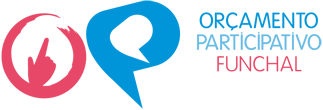 ADVERTISING AND PROMOTION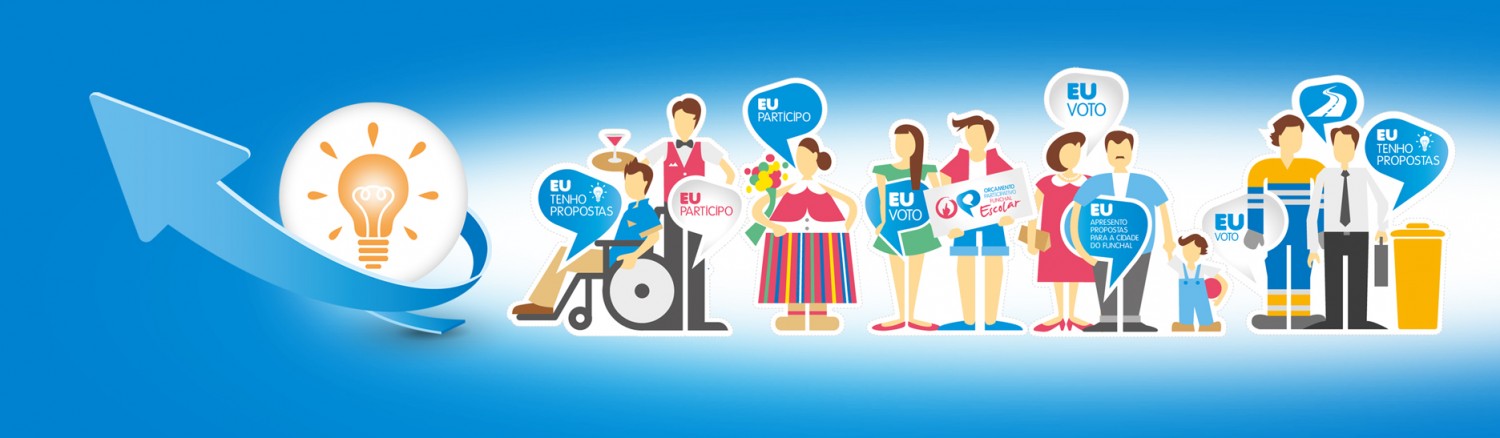 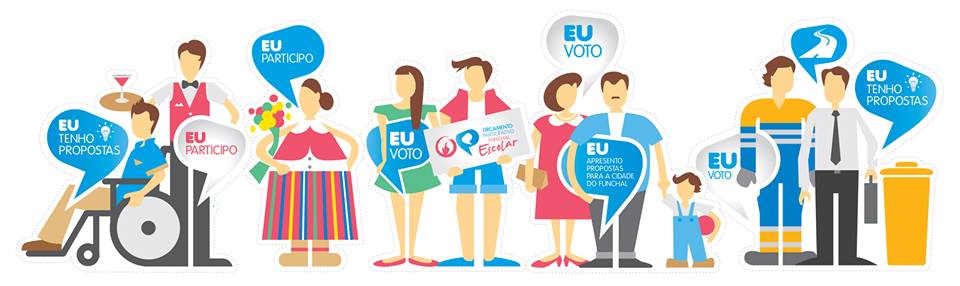 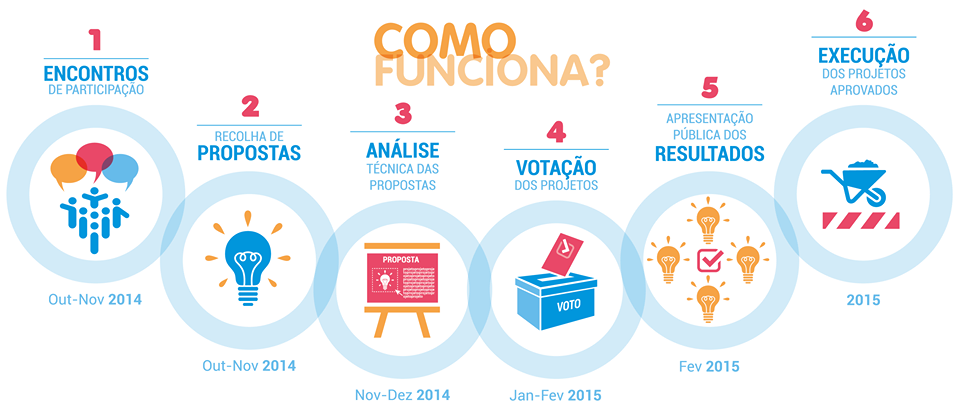 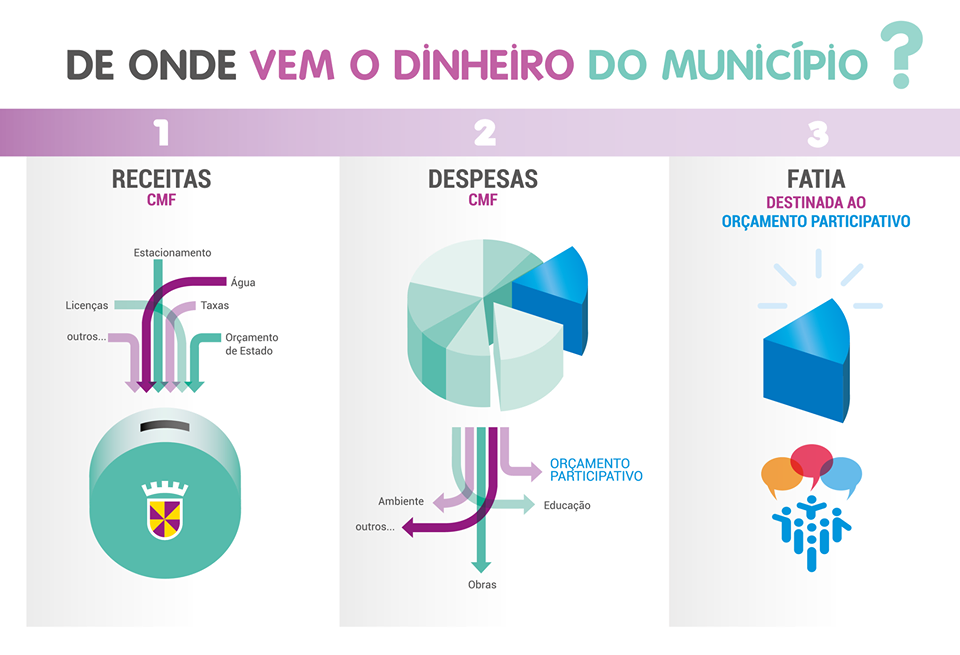 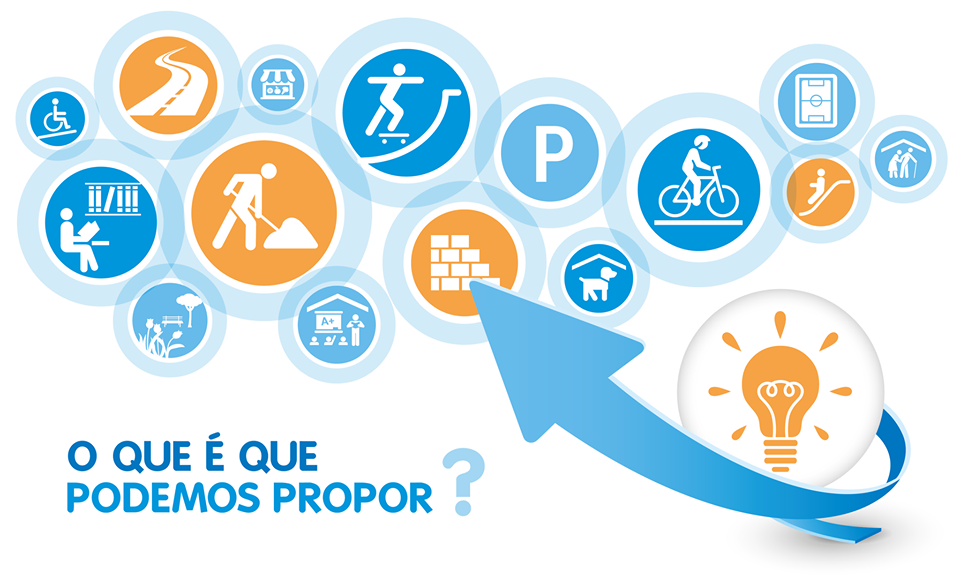 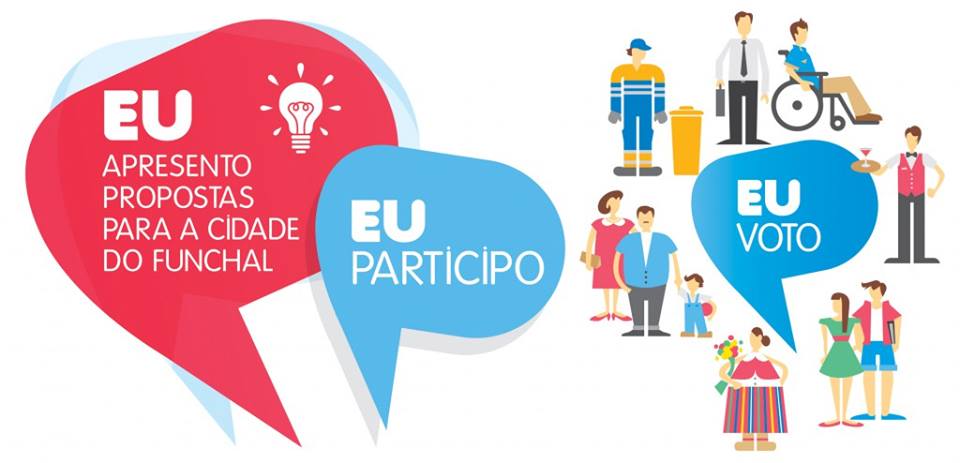 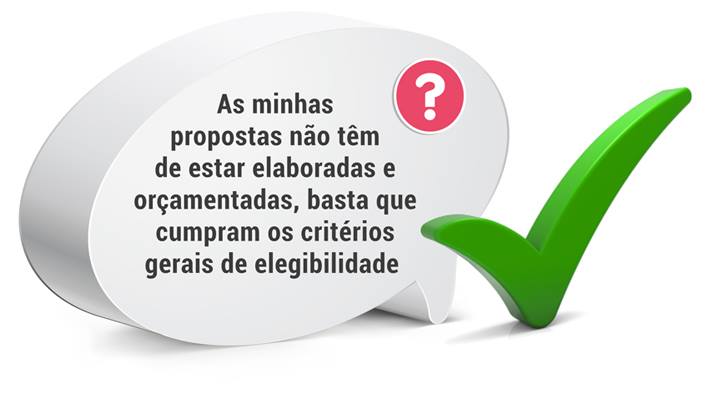 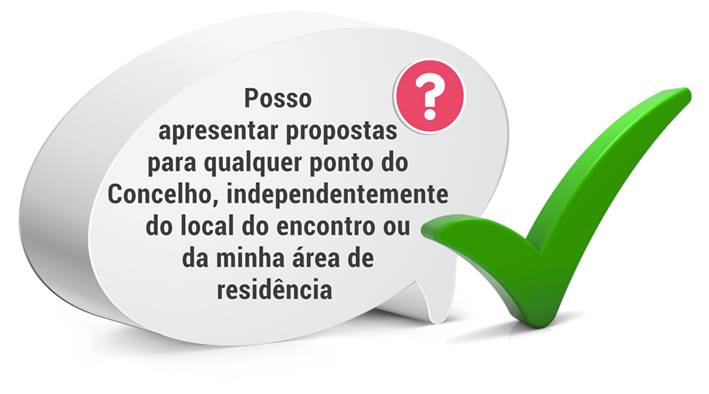 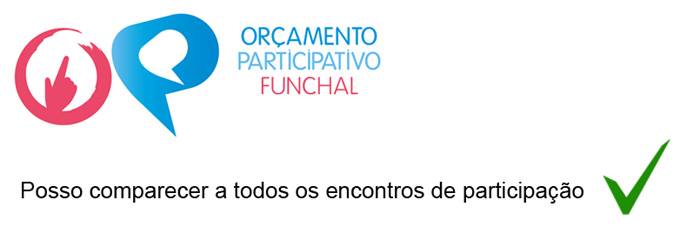 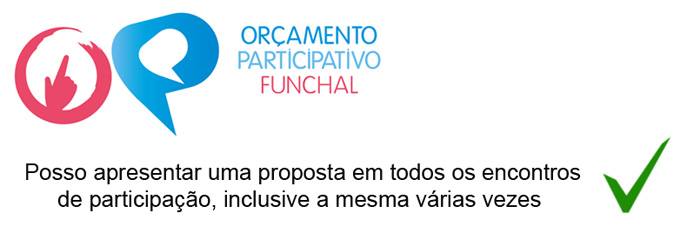 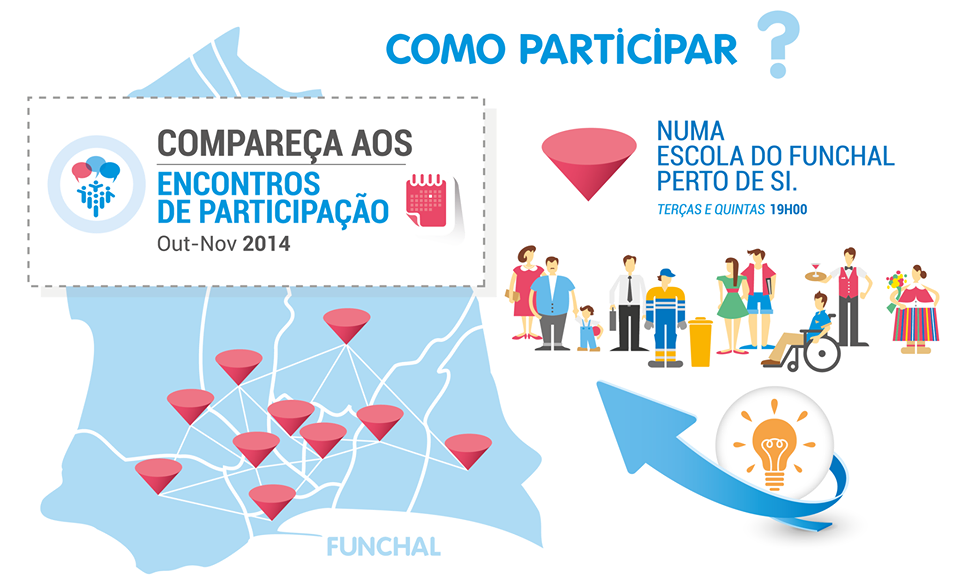 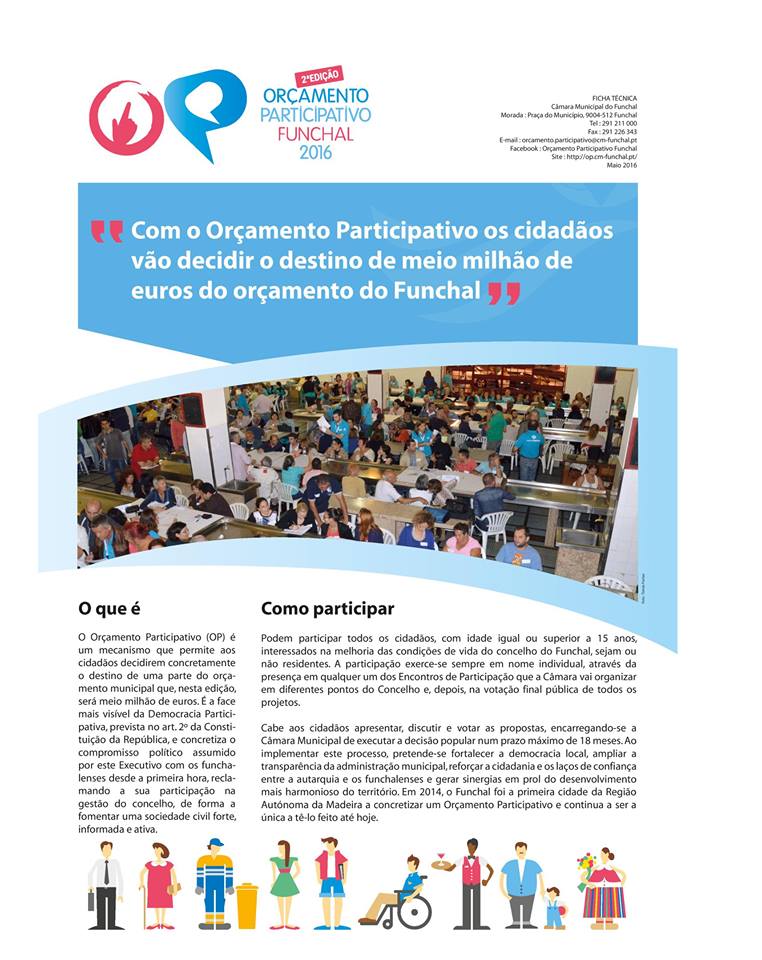 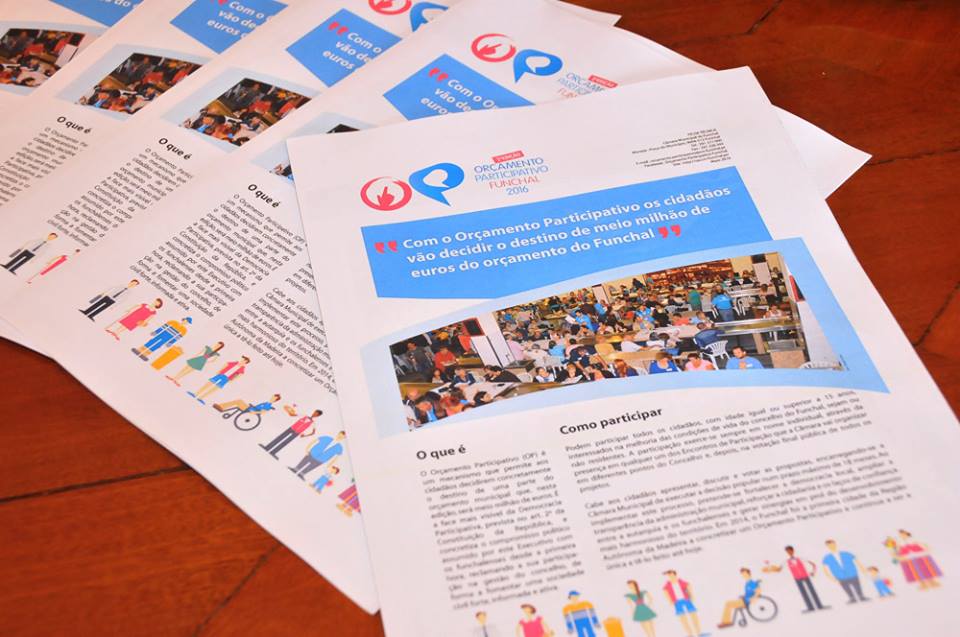 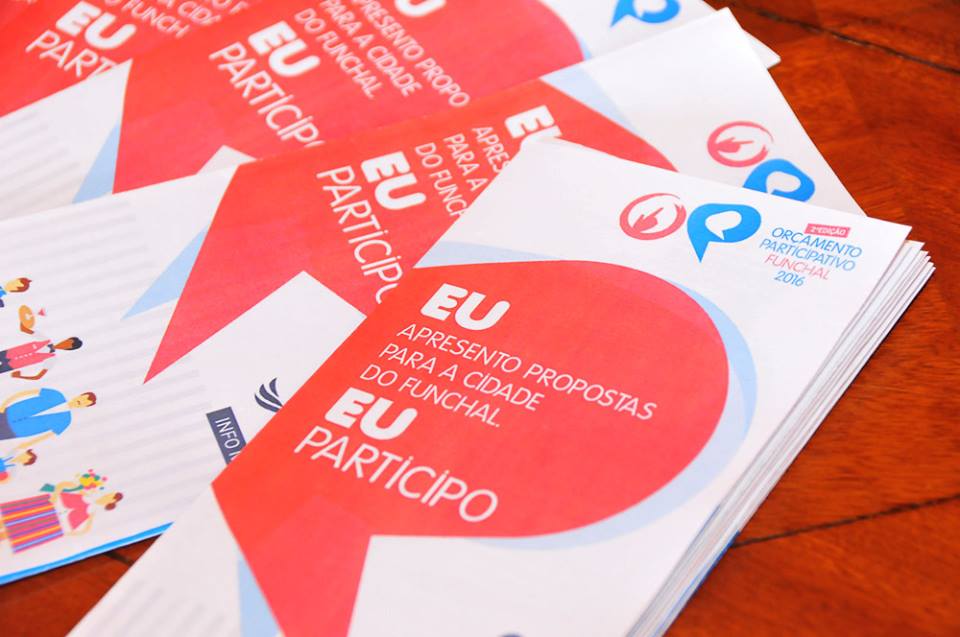 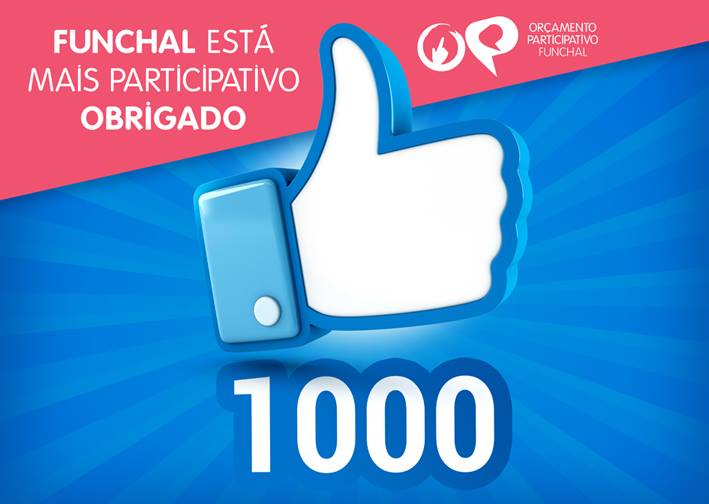 DISSEMINATION AND AWARENESS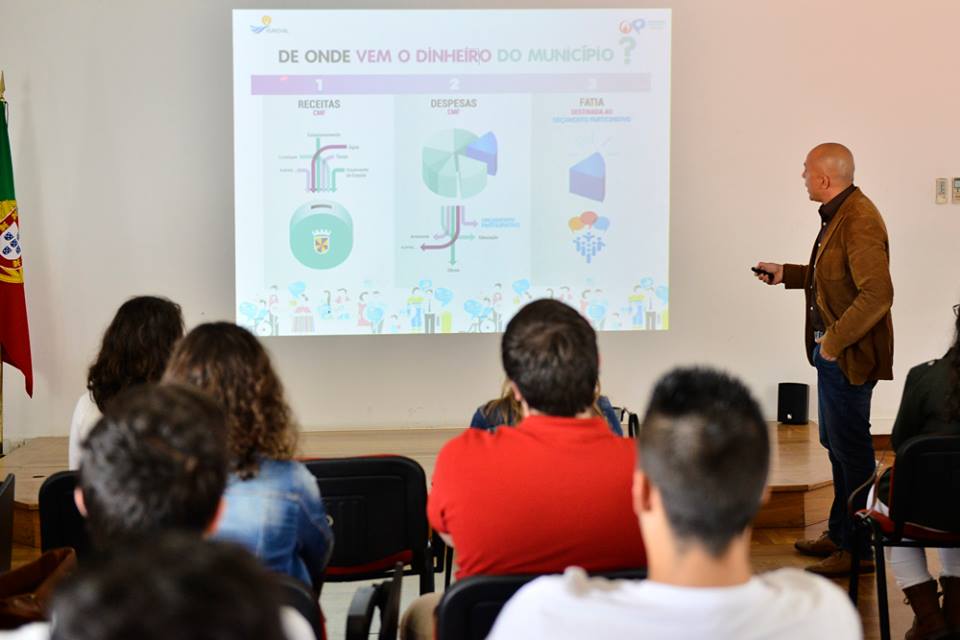 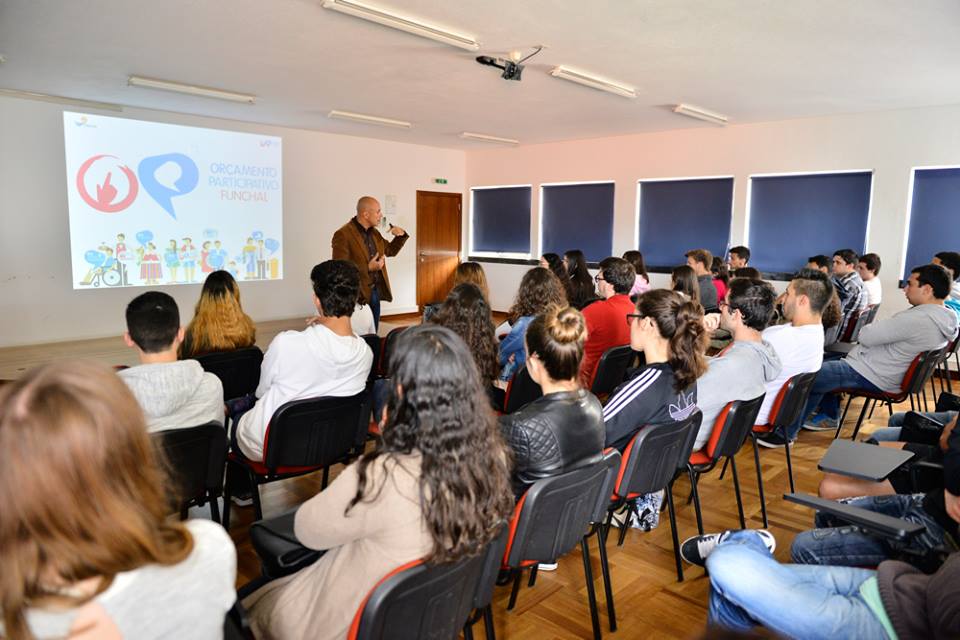 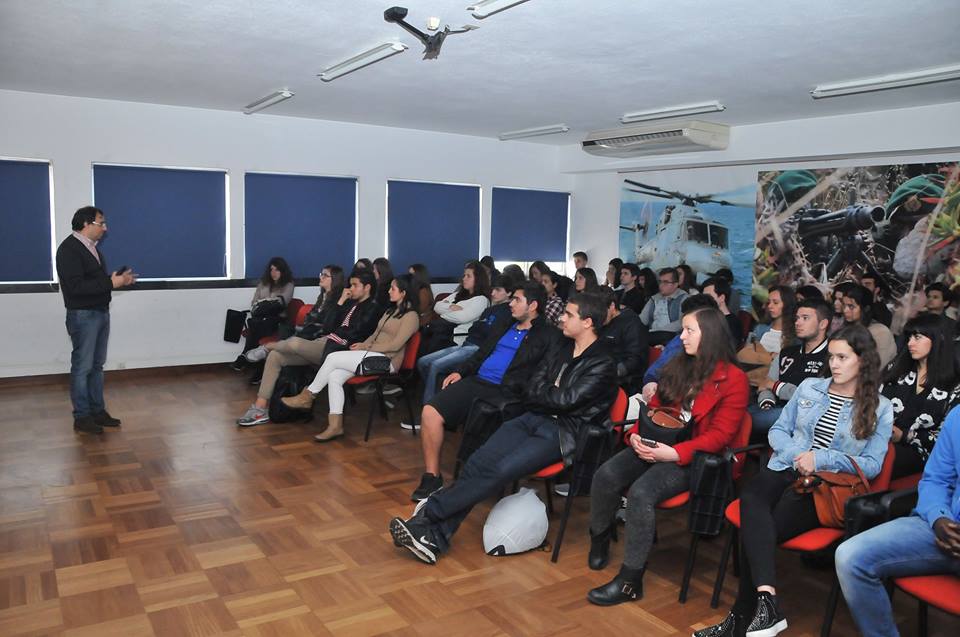 In Funchal Notícias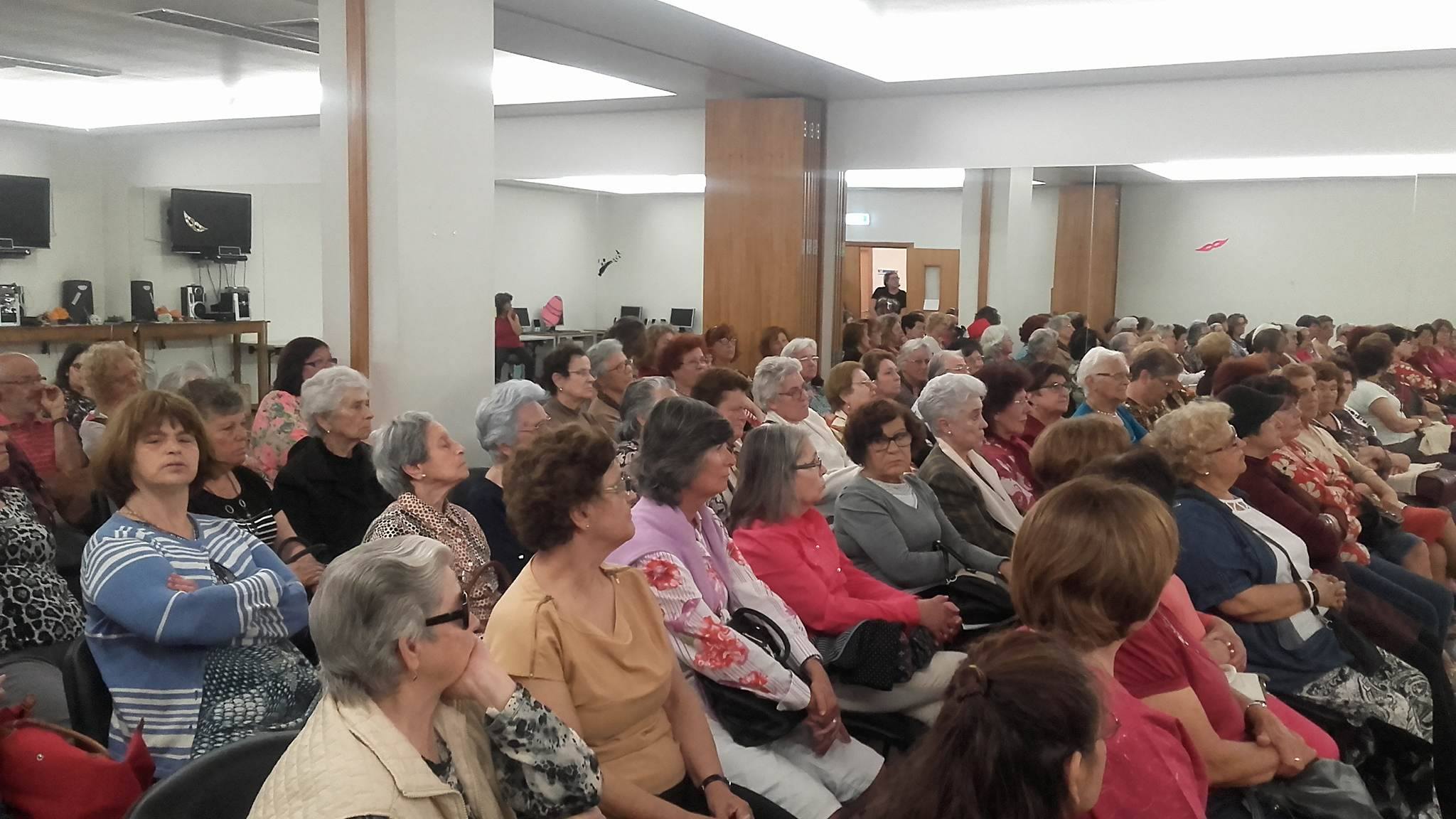 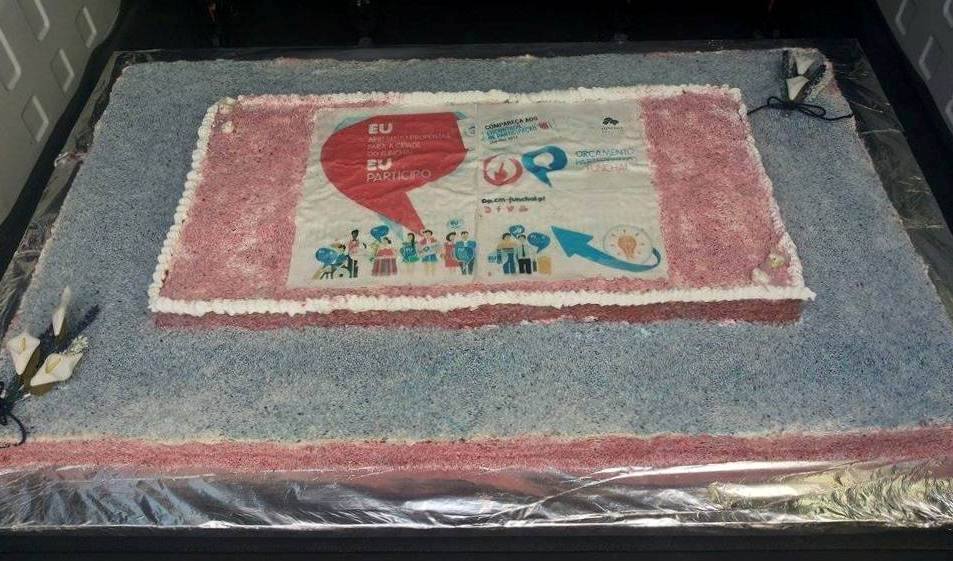 MEDIA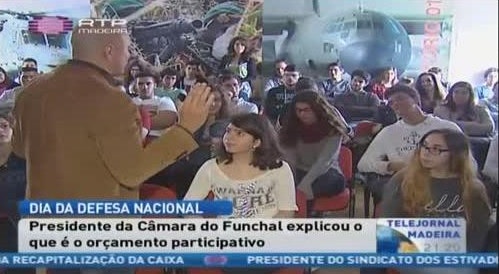 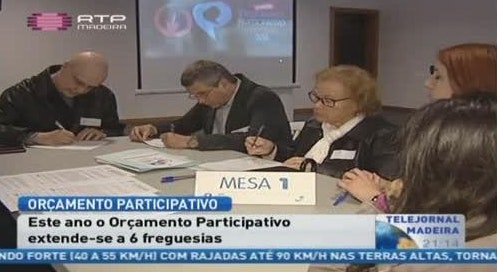 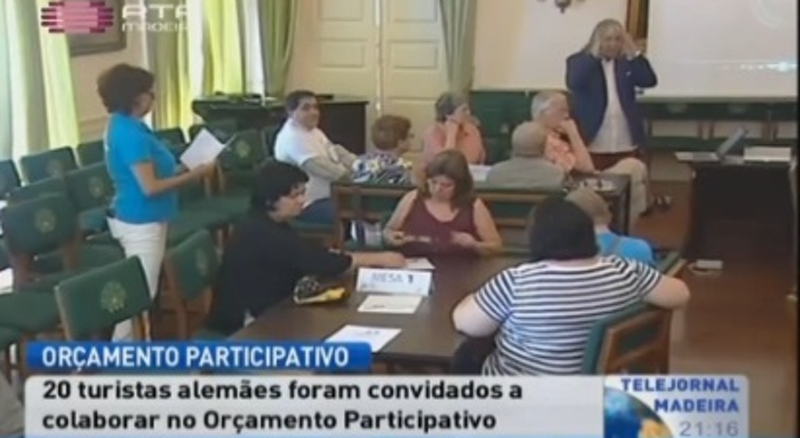 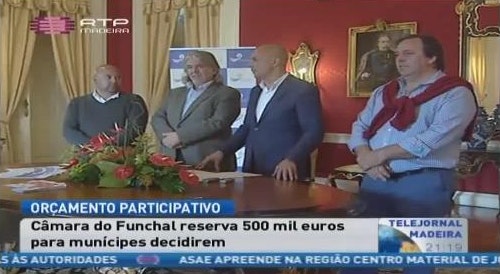 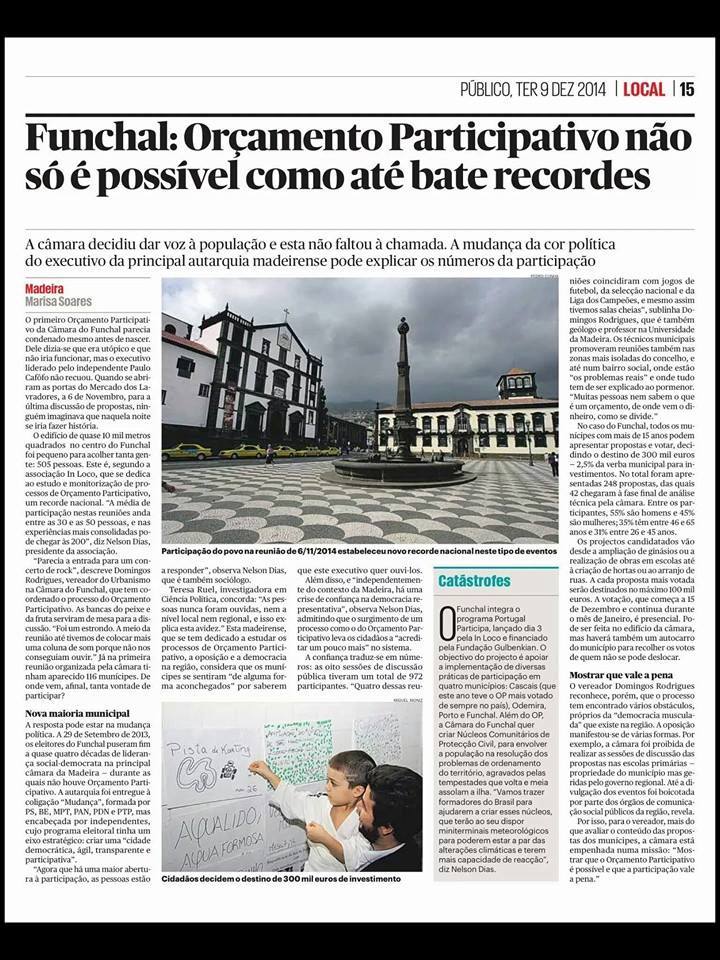 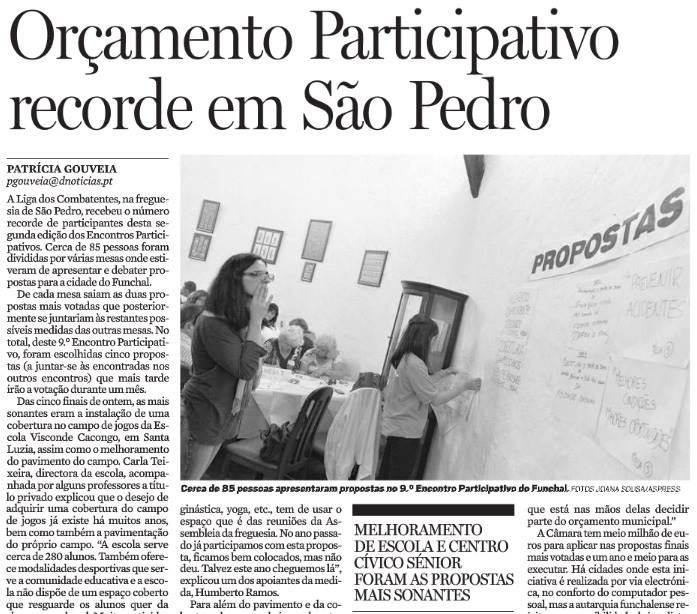 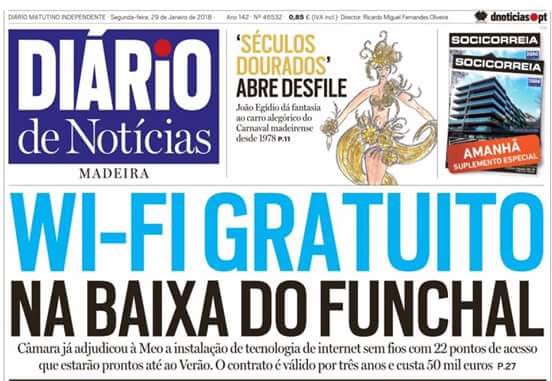 PARTICIPATION MEETINGS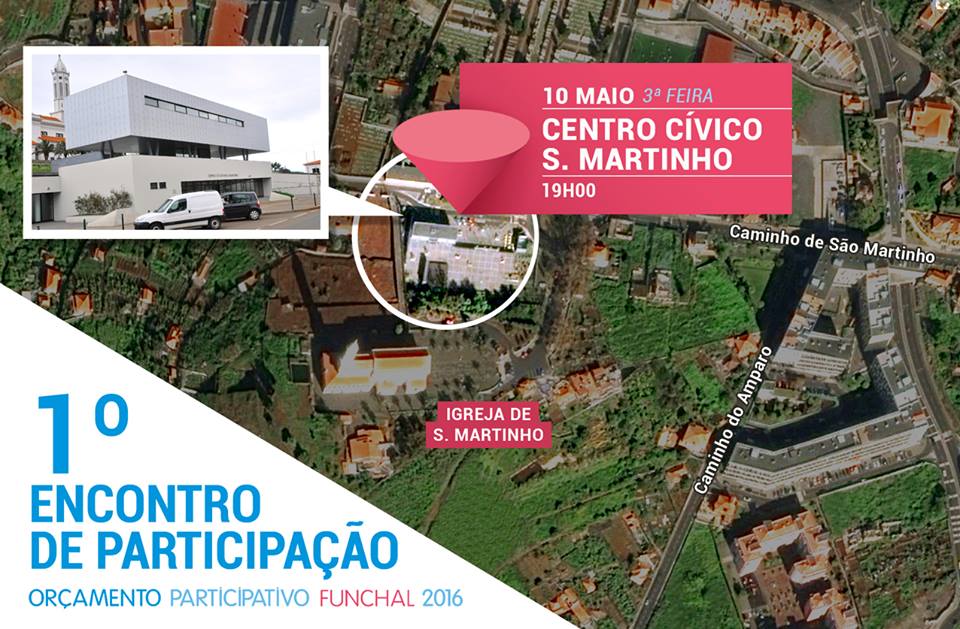 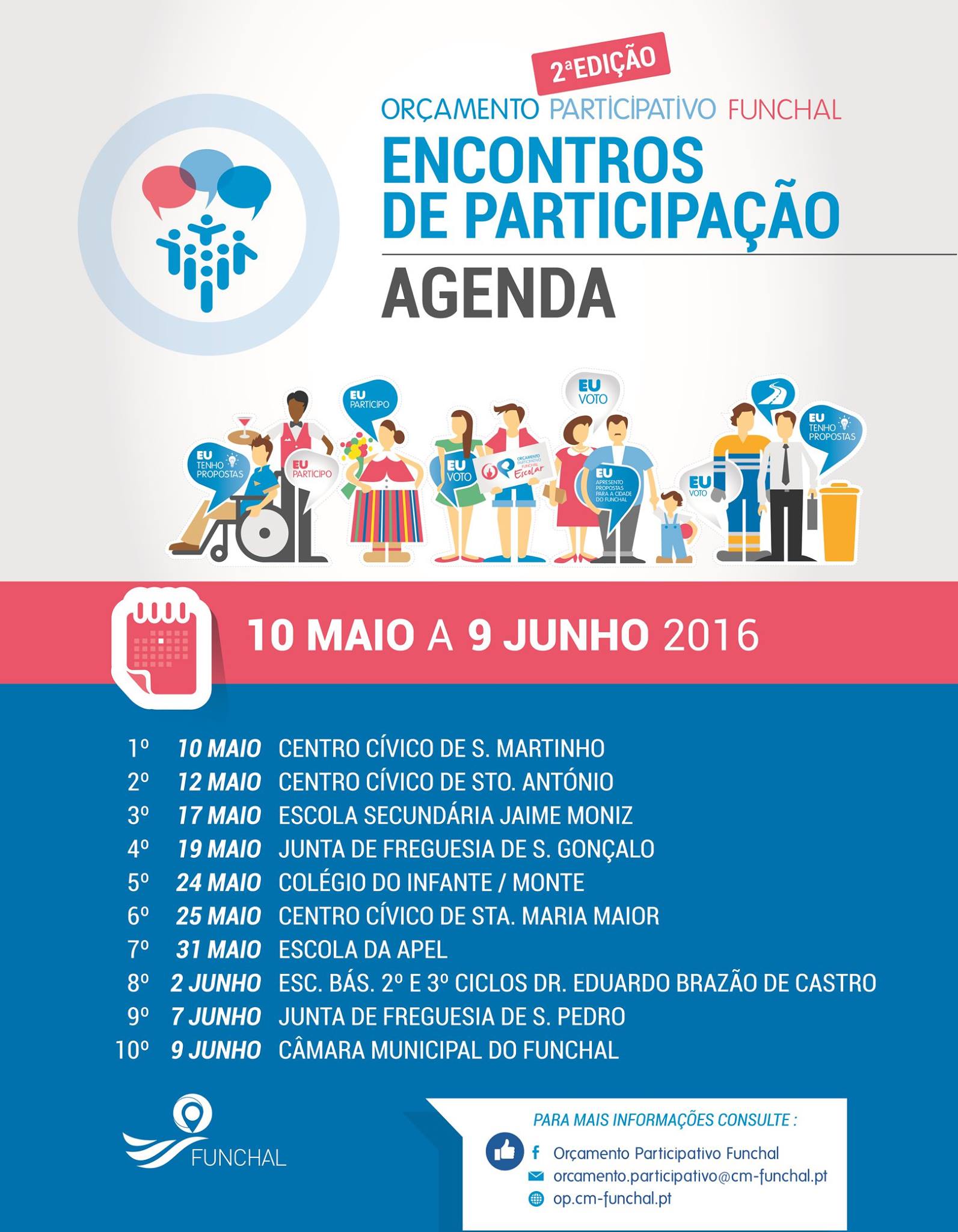 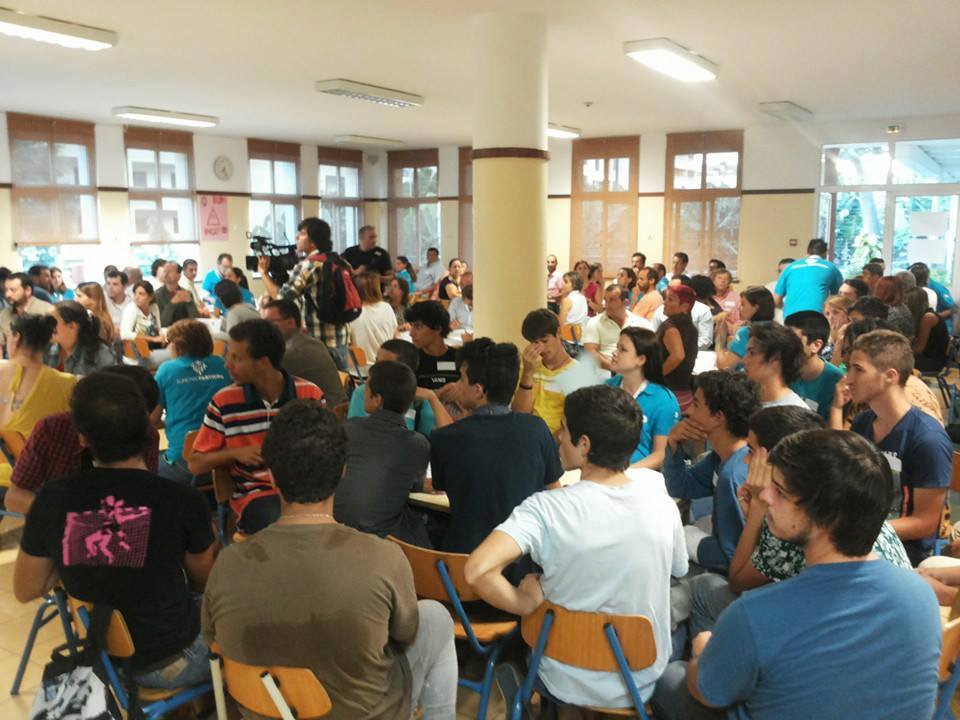 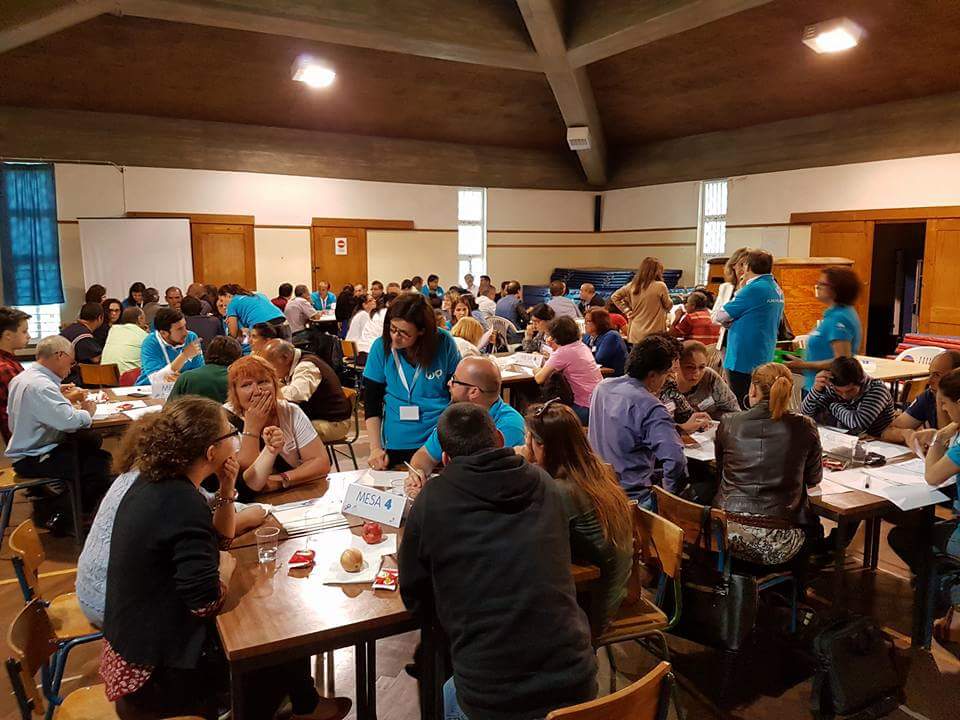 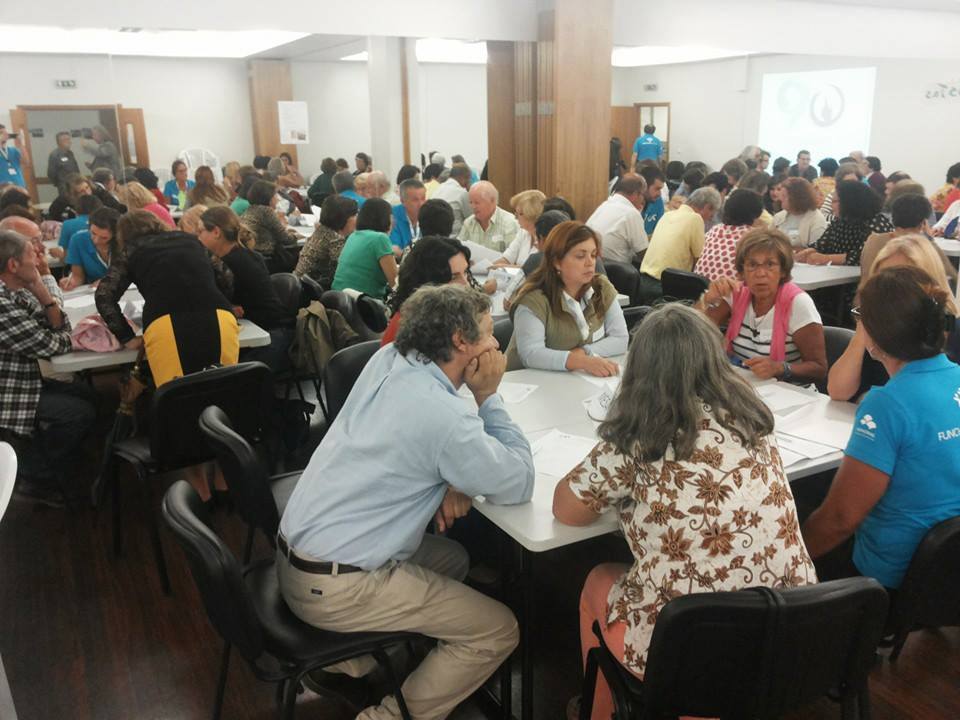 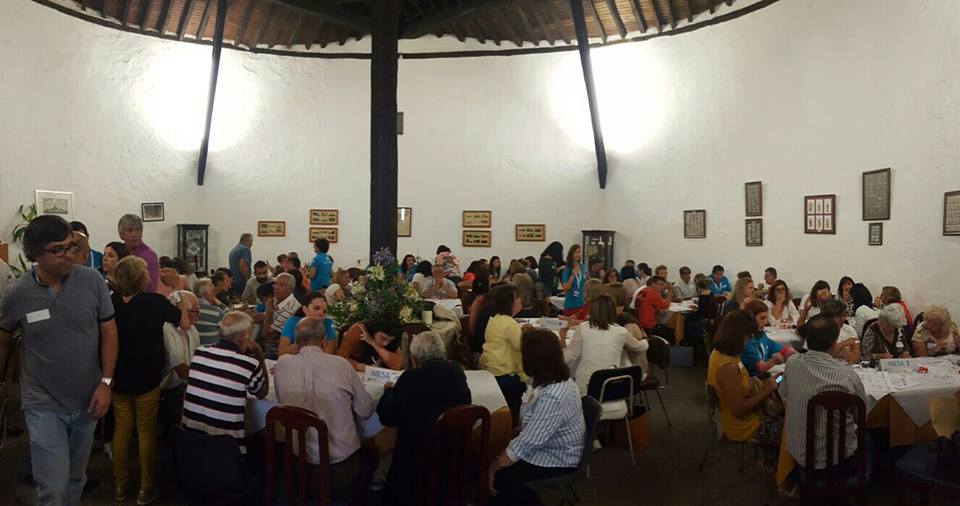 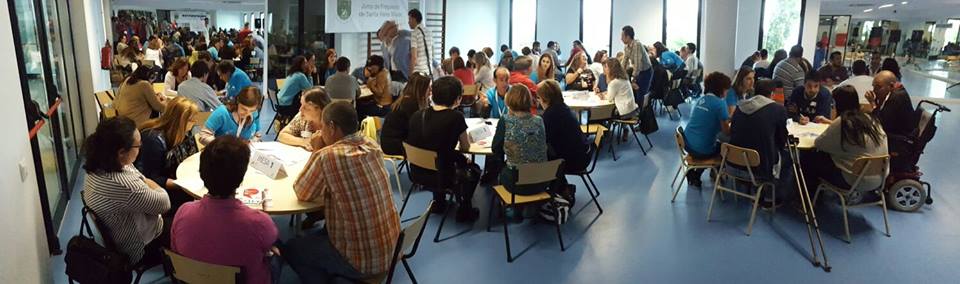 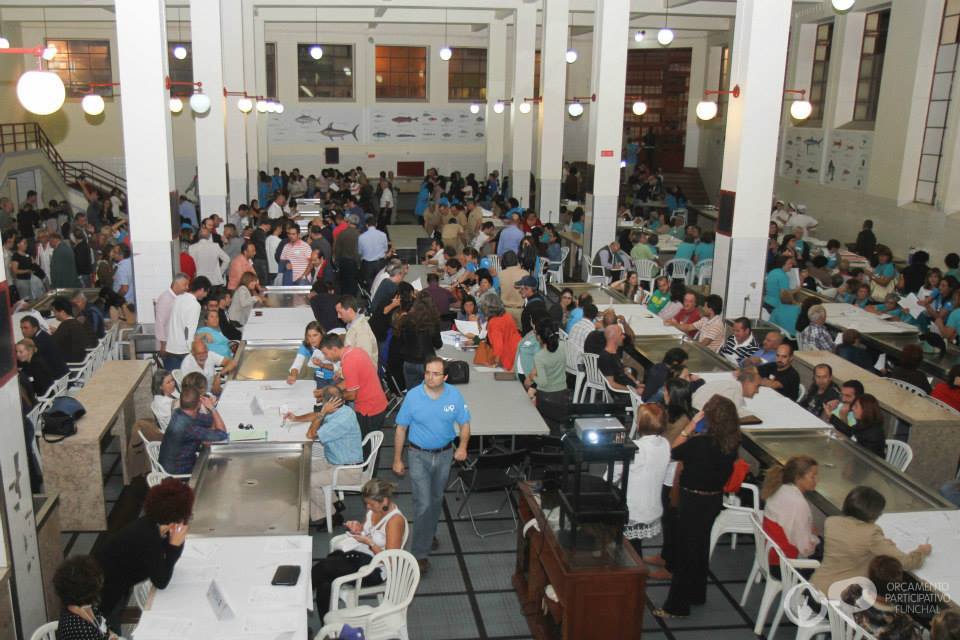 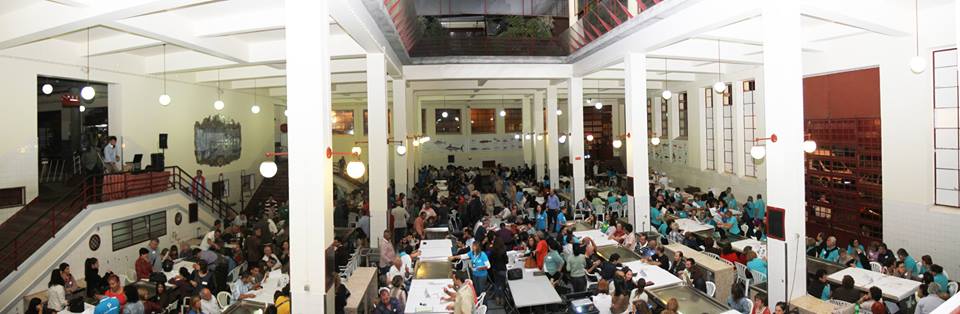 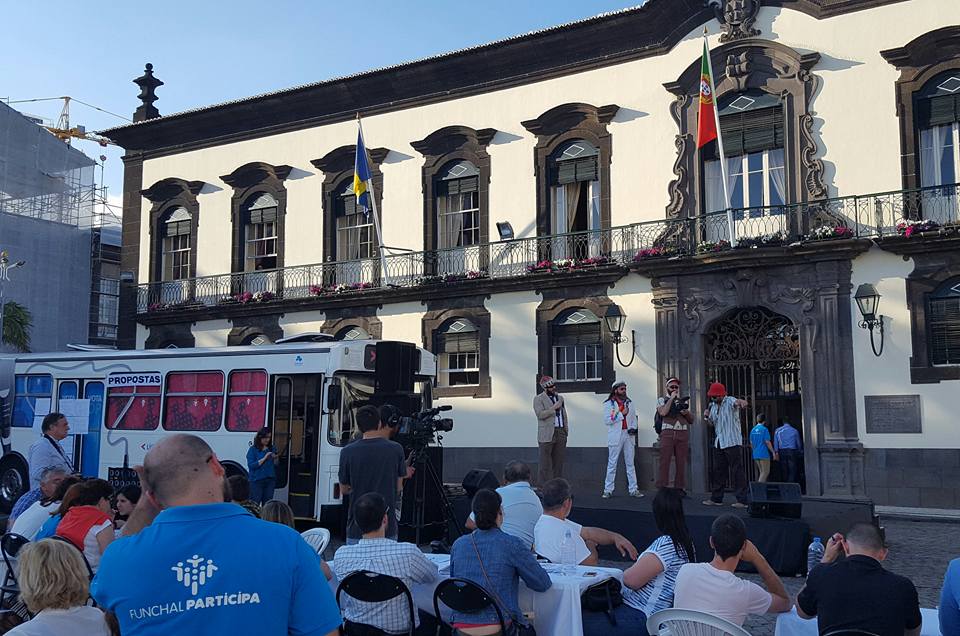 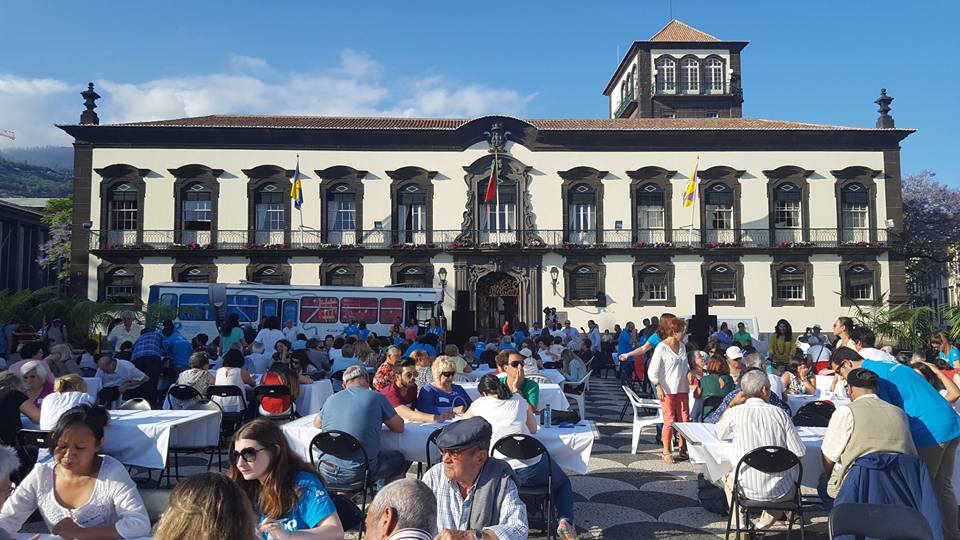 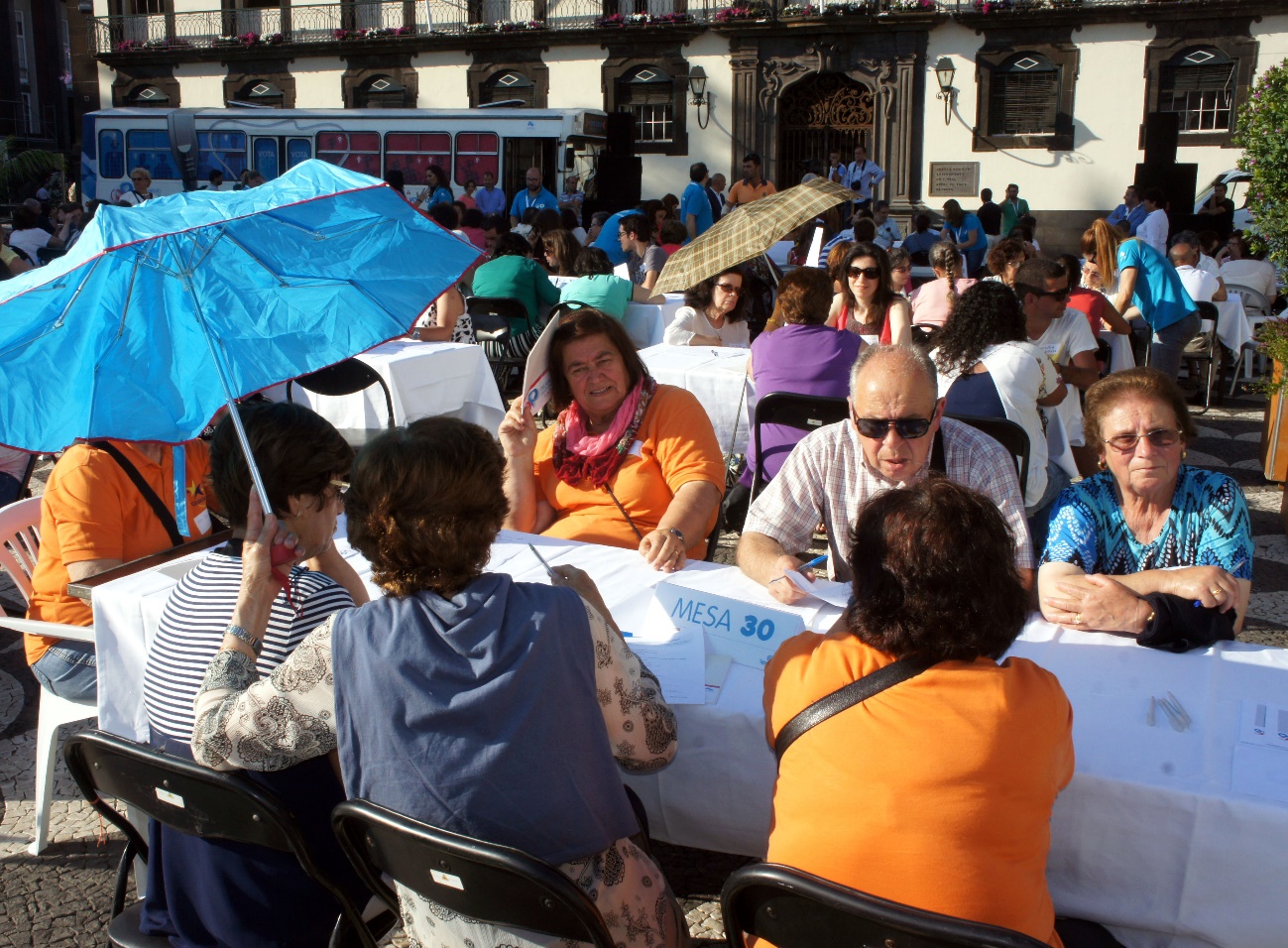 In Funchal Notícias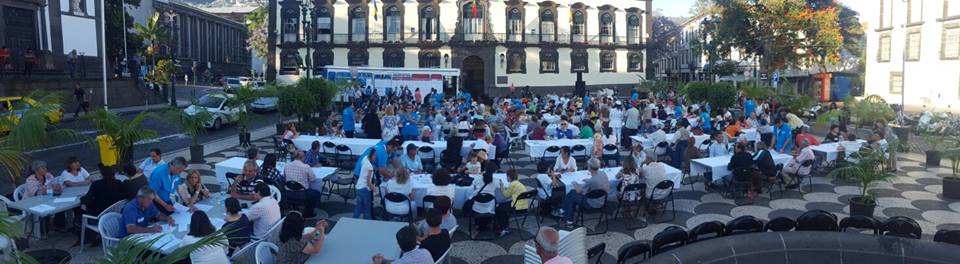 FOREIGNERS PARTICIPATION MEENTINGS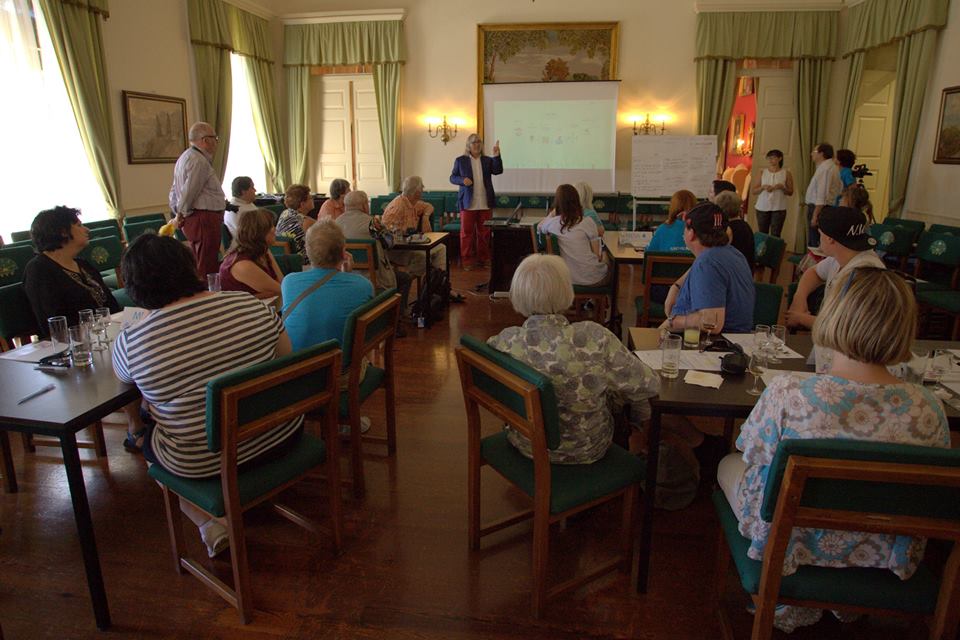 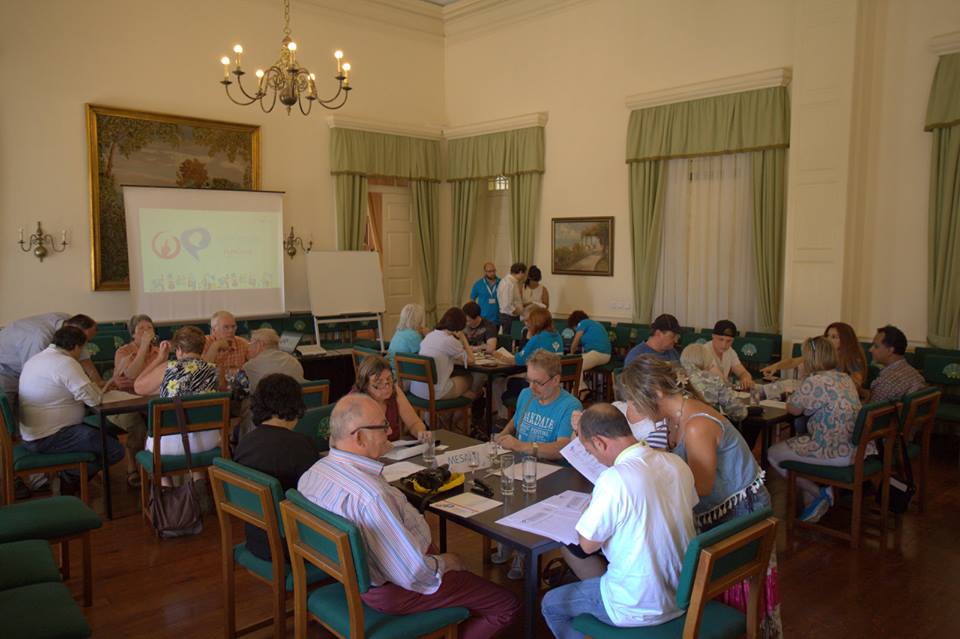 GATHERING AND PROPOSALS VOTING 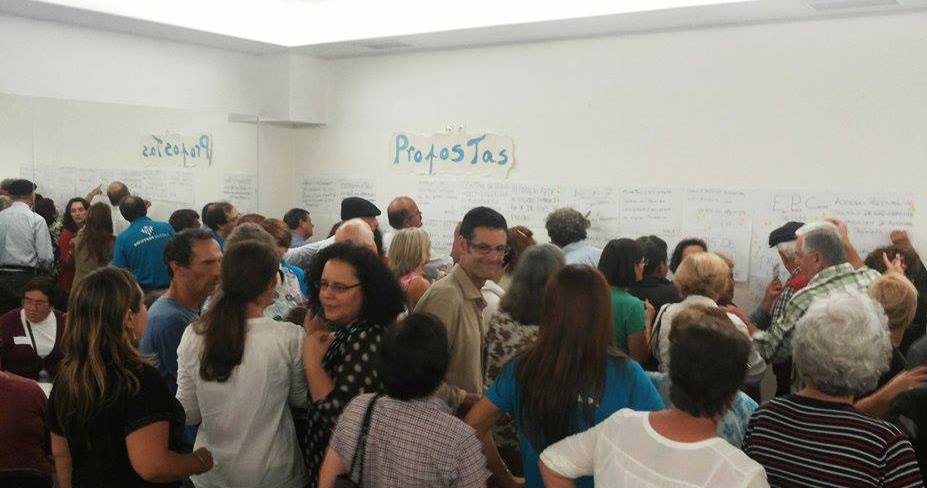 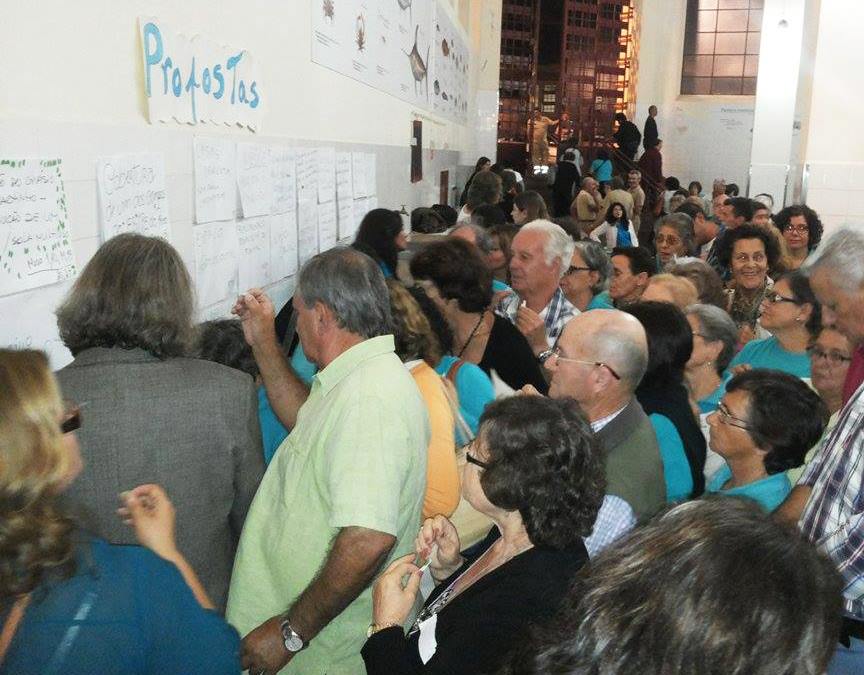 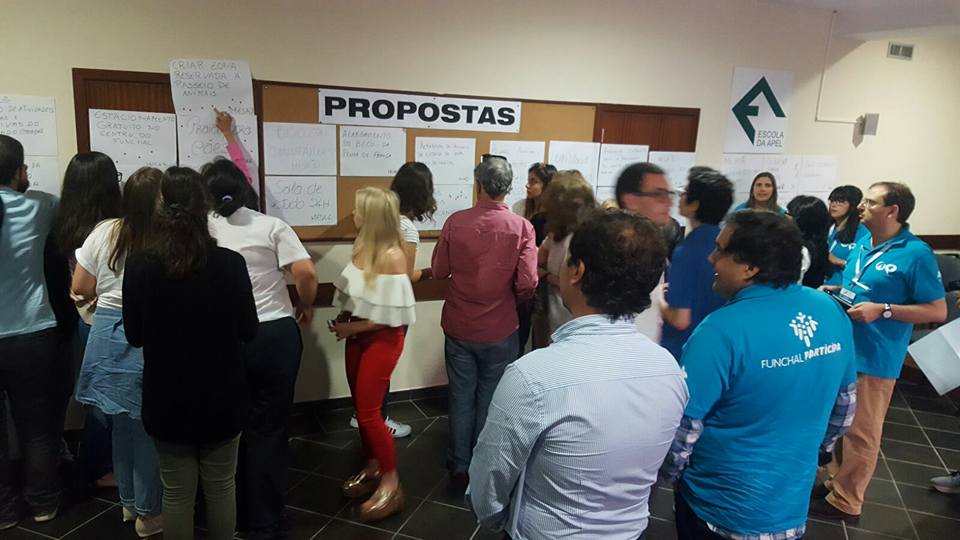 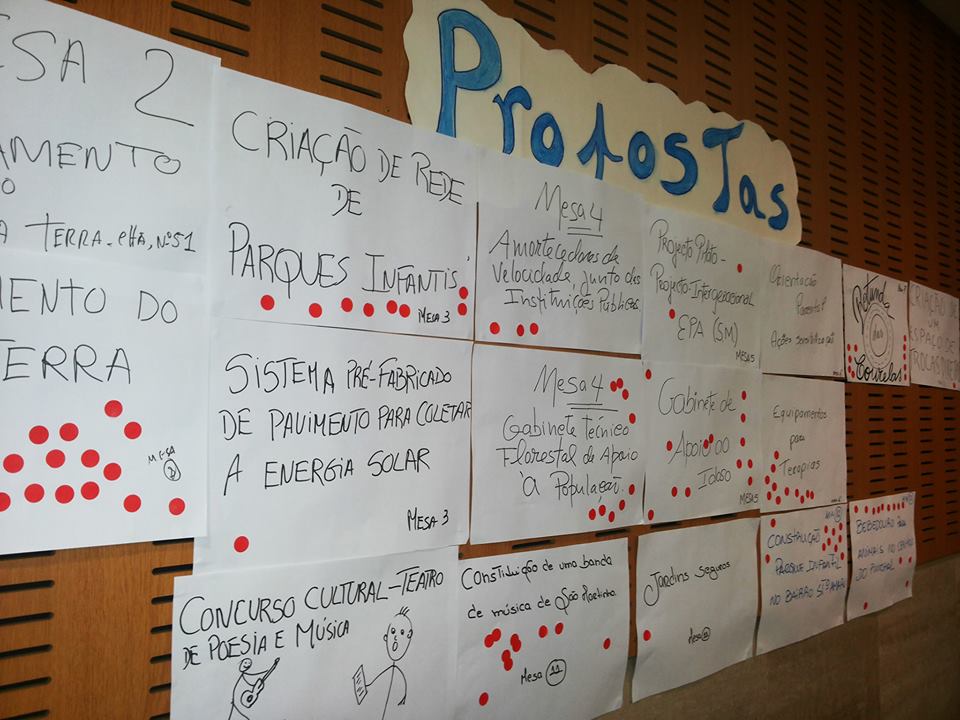 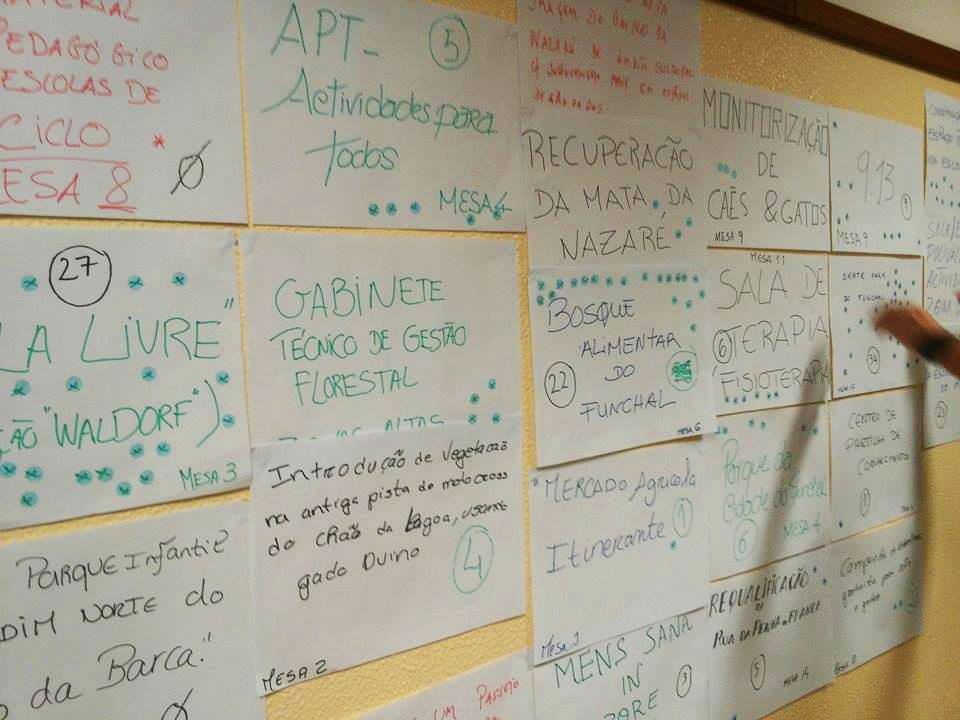 PARTICIPATIVE MEETINGS PUBLIC PRESENTATION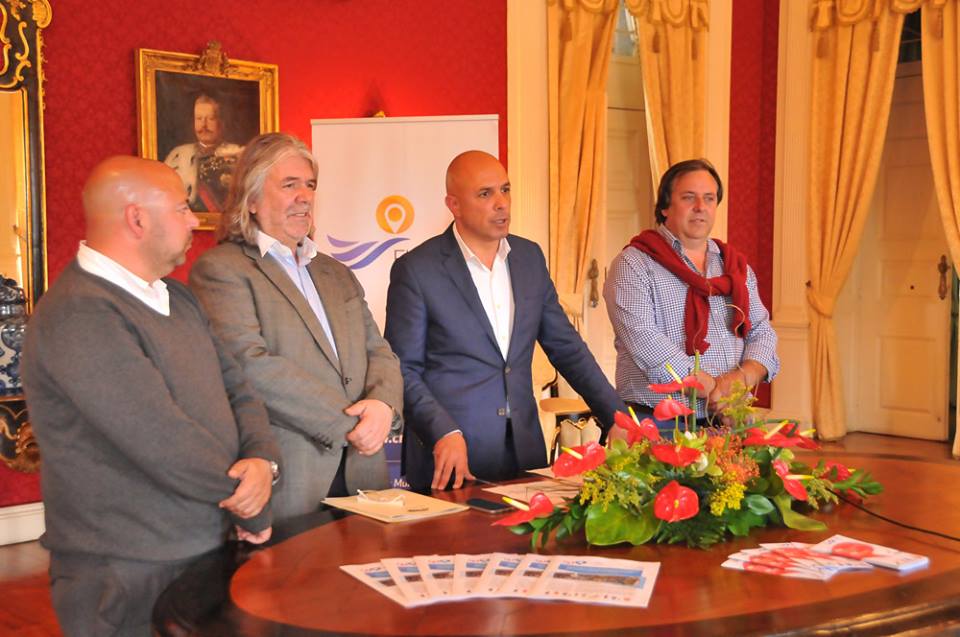 PROJECTS PUBLIC VOTE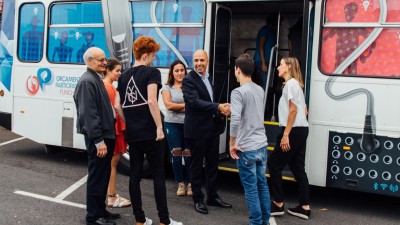 In Diário de Notícias da Madeira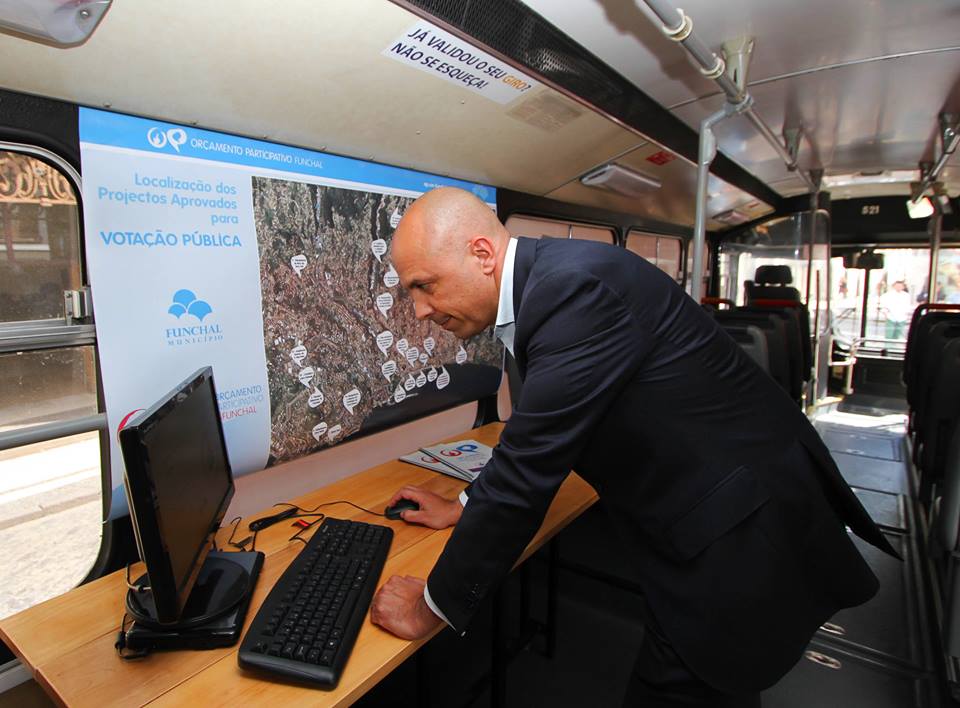 In Funchal Notícias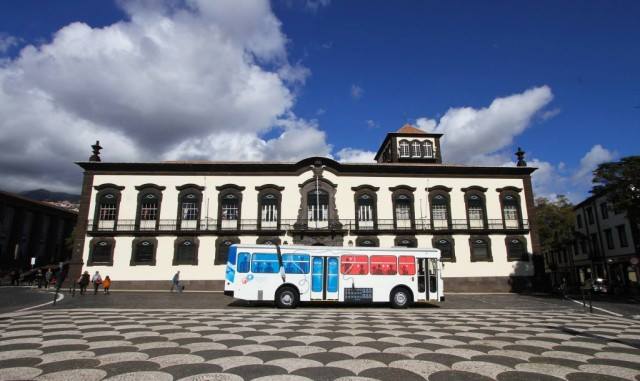 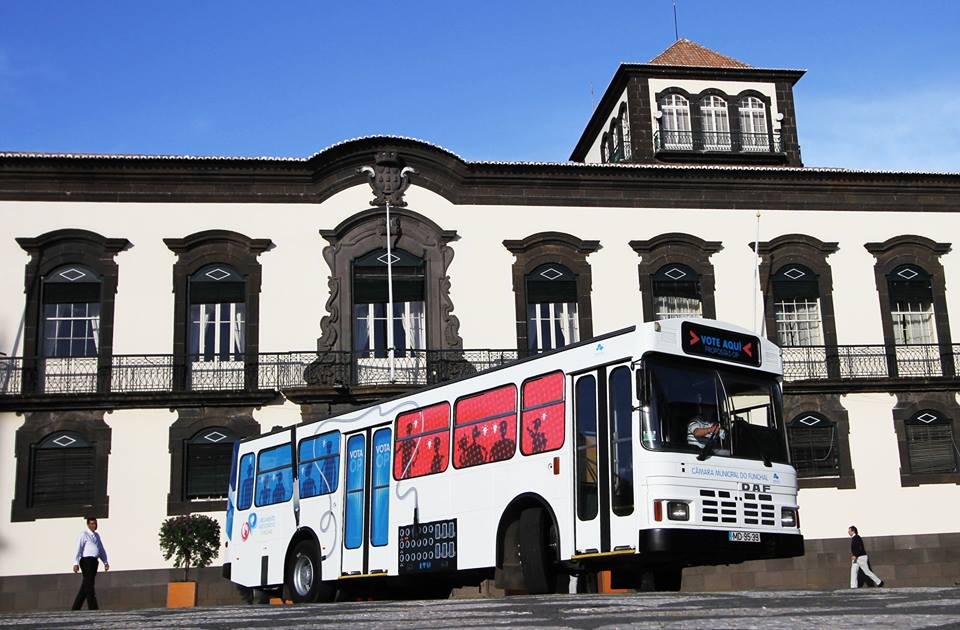 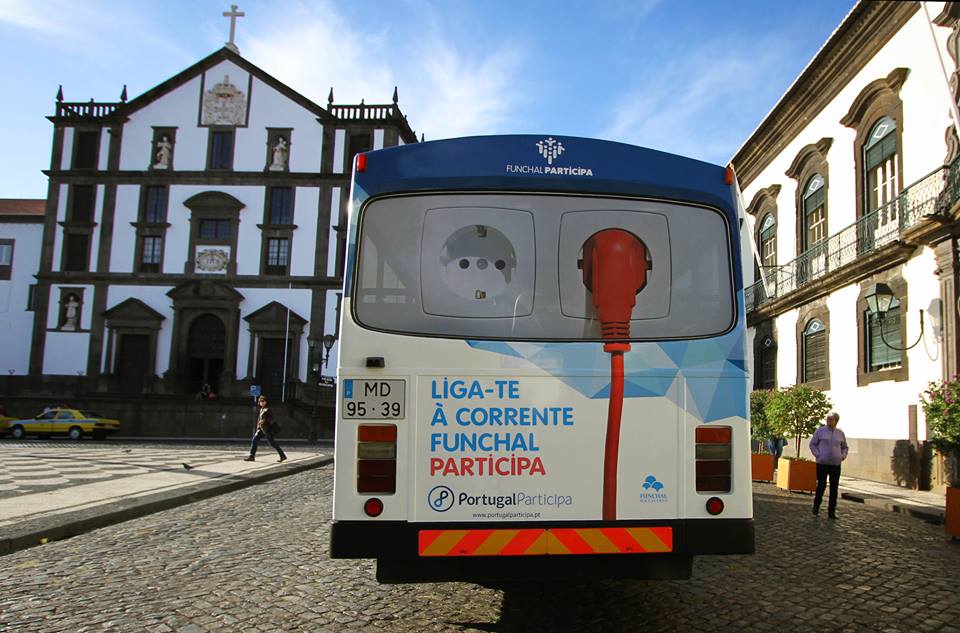 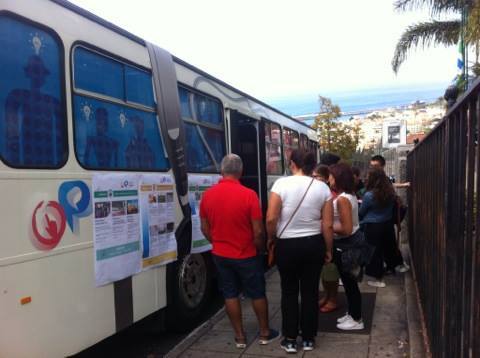 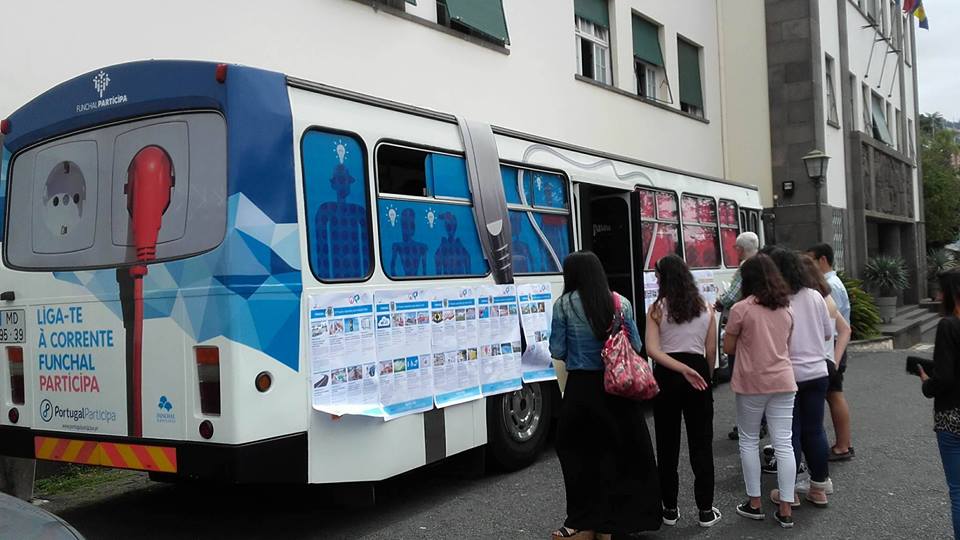 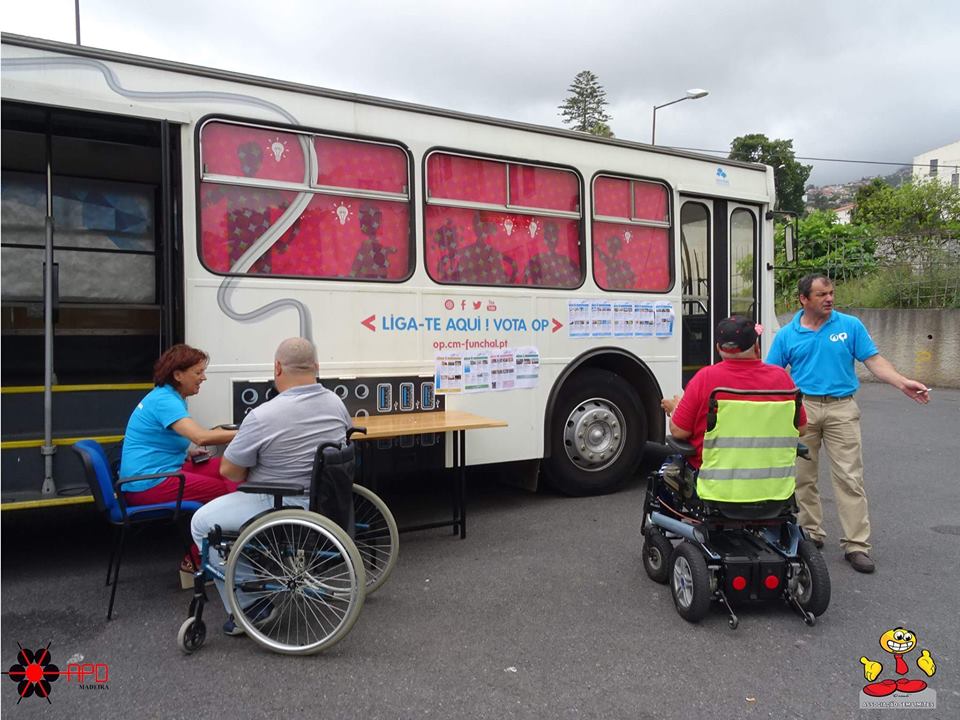 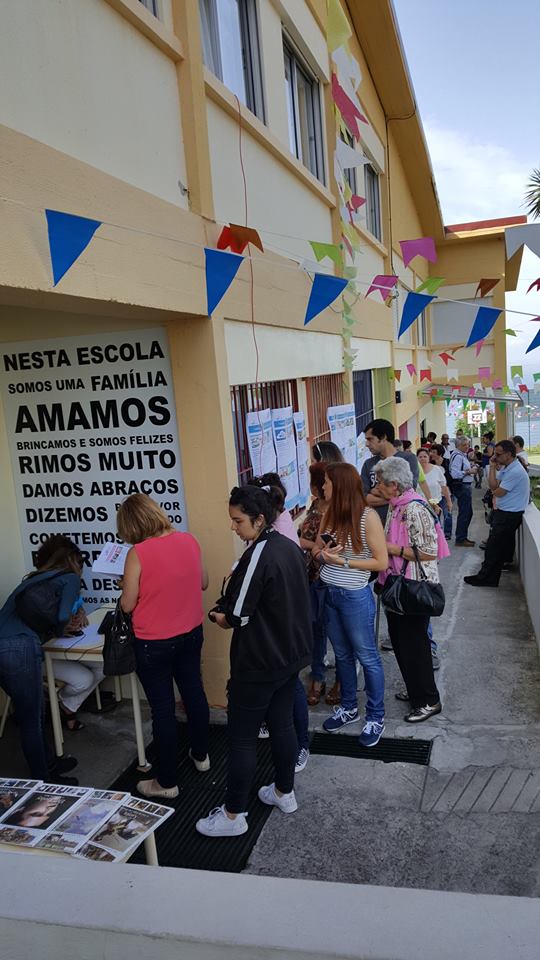 in Tribuna da Madeira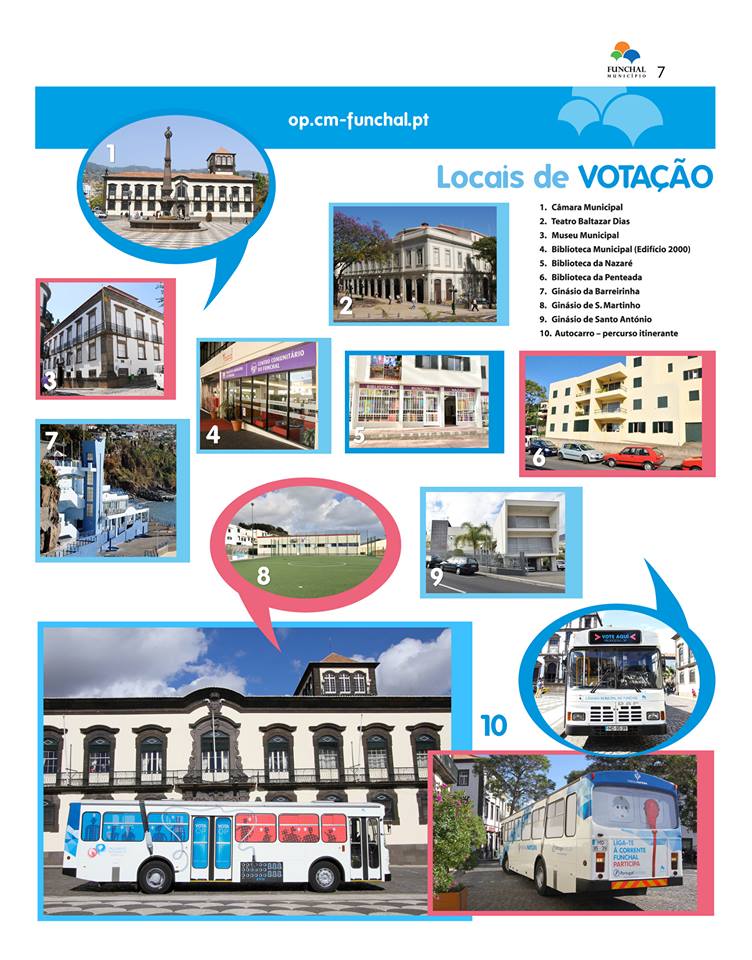 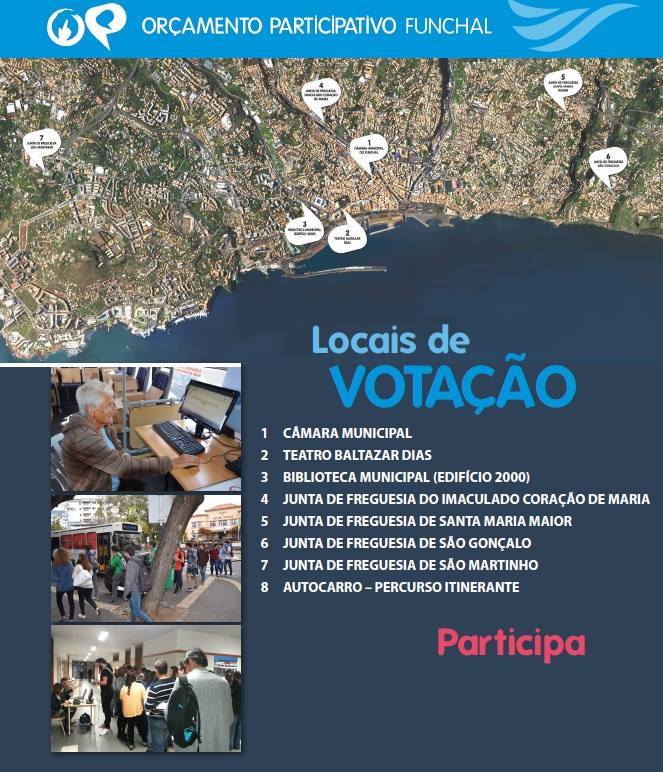 RESULTS PUBLIC PRESENTATION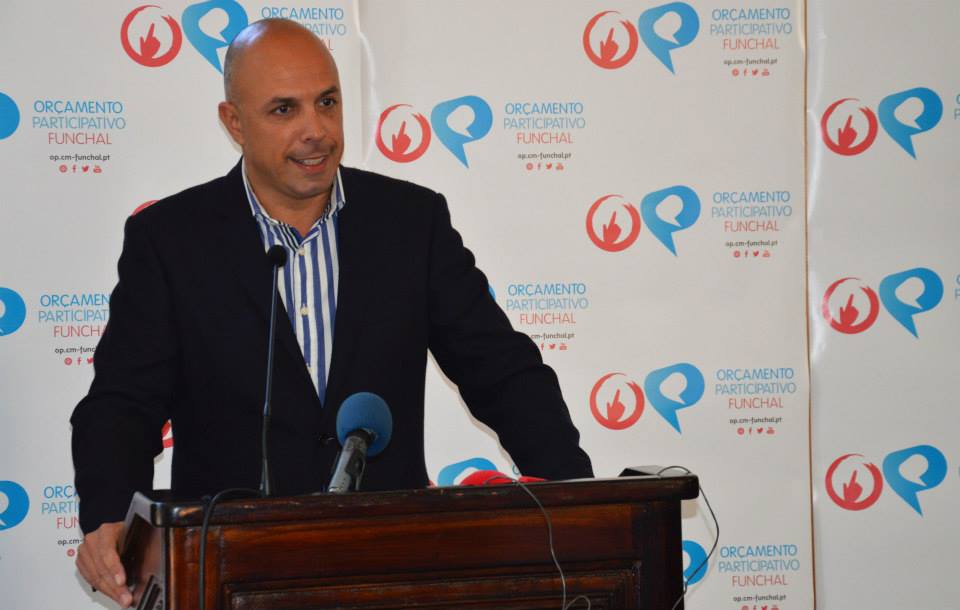 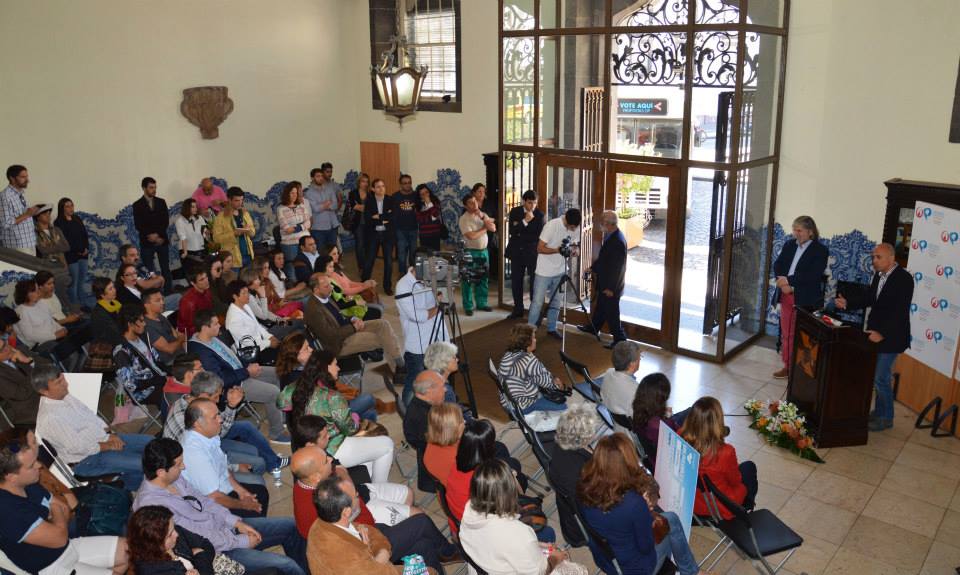 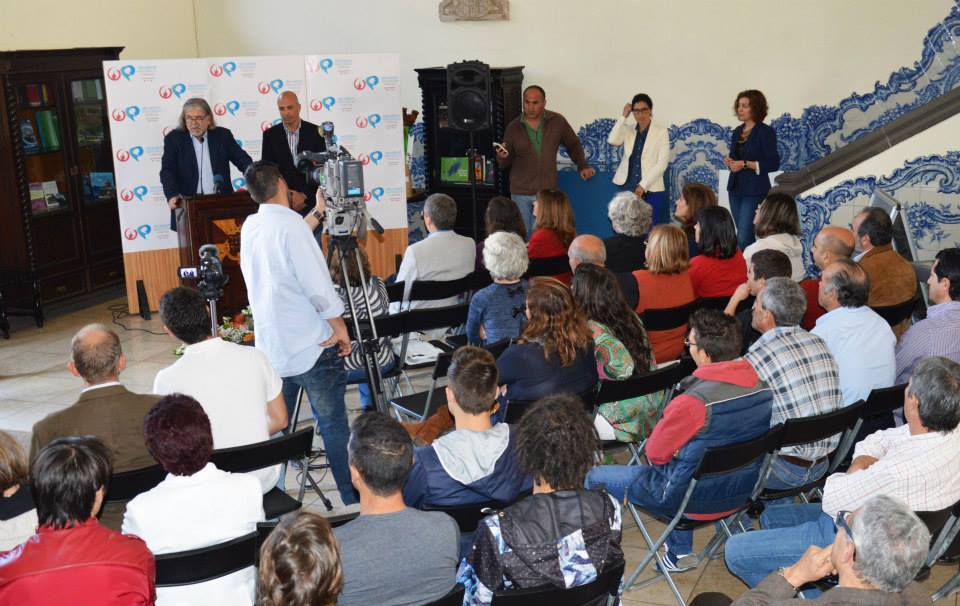 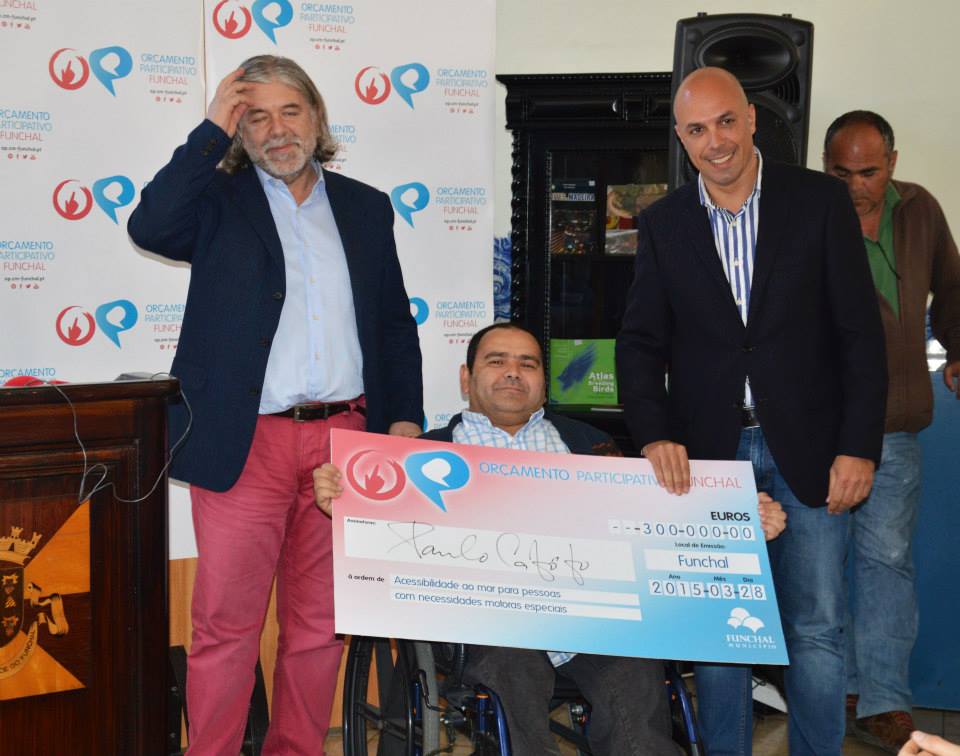 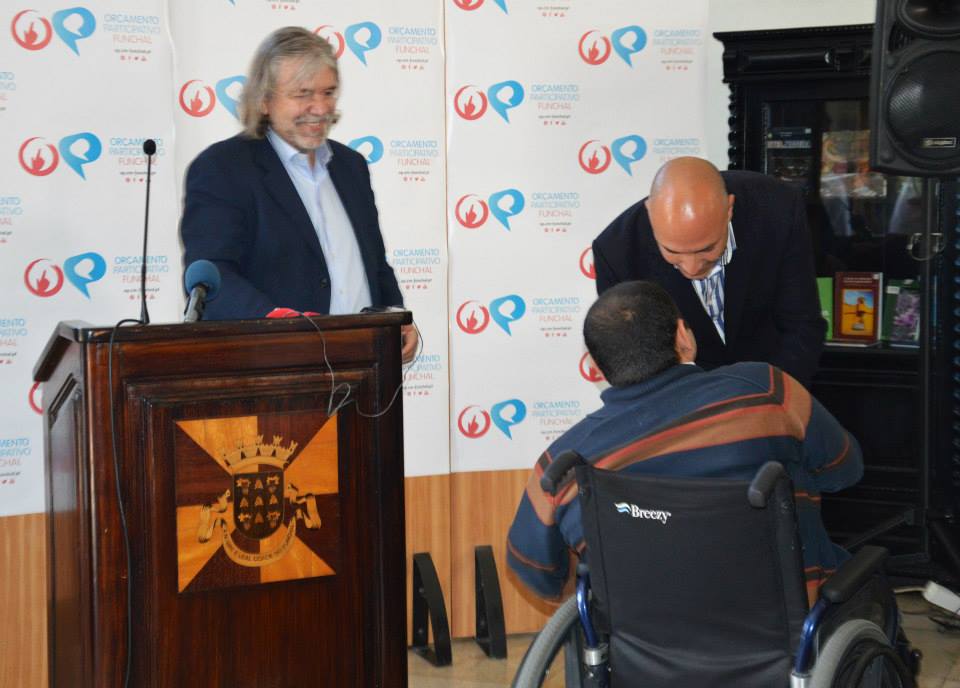 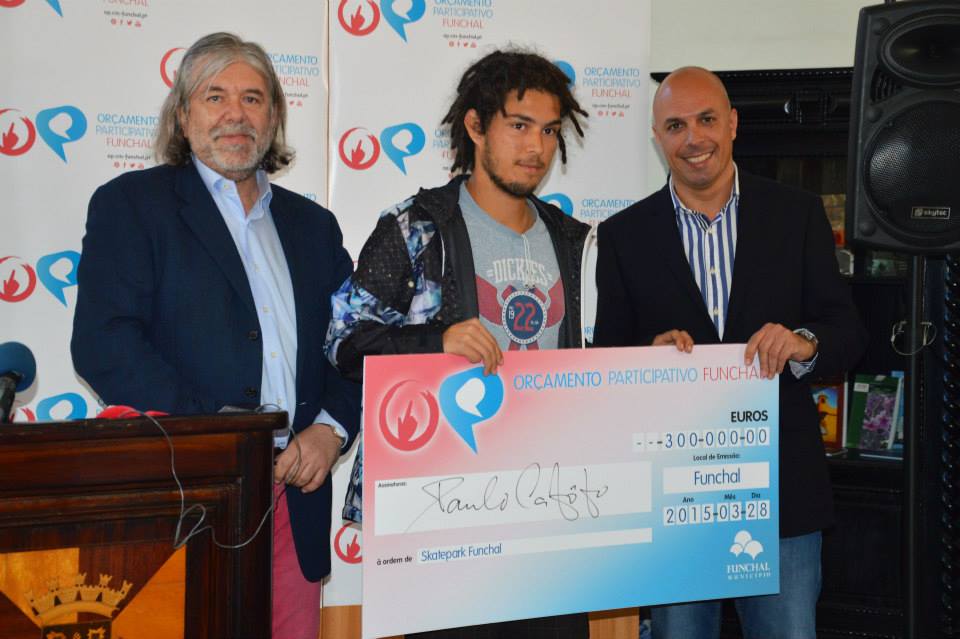 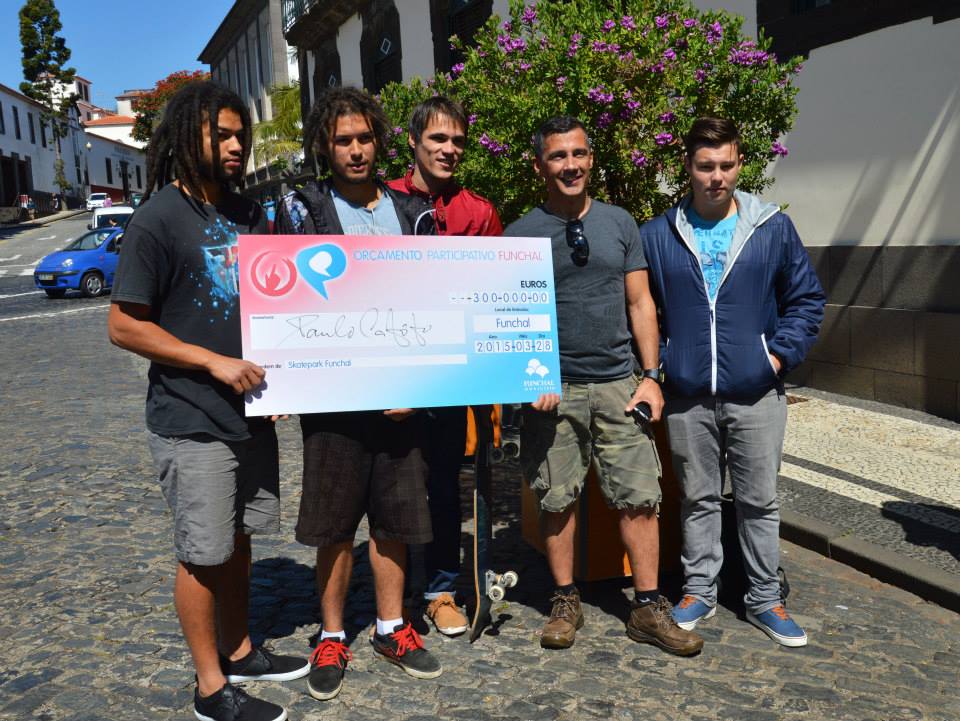 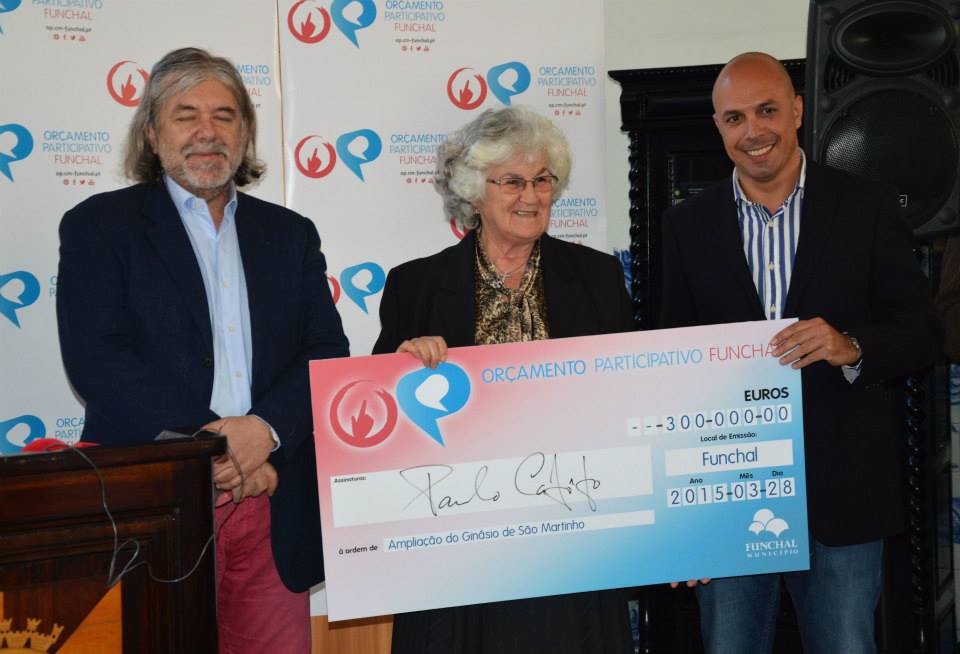 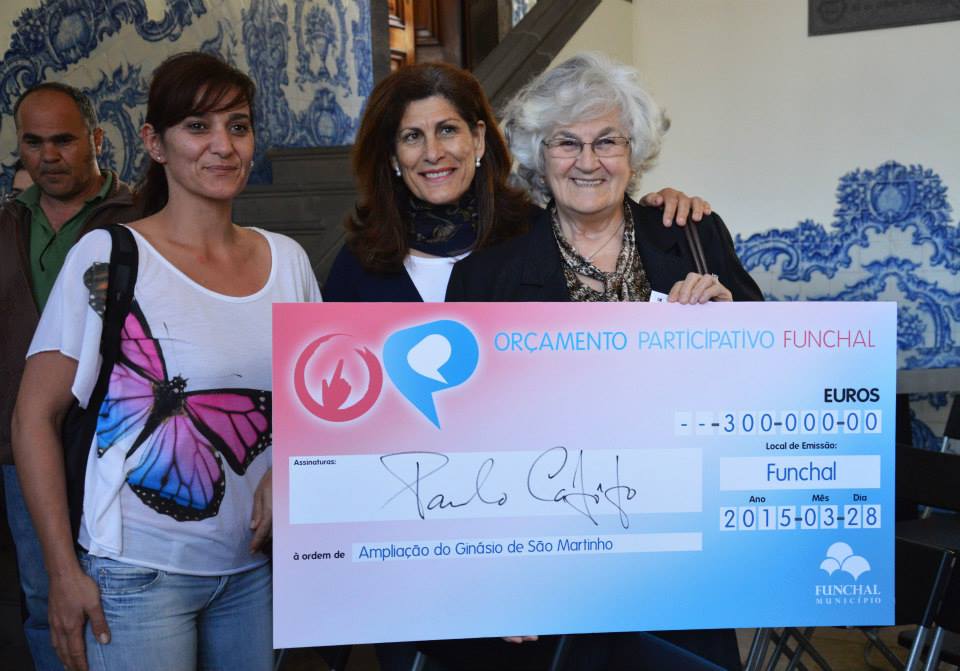 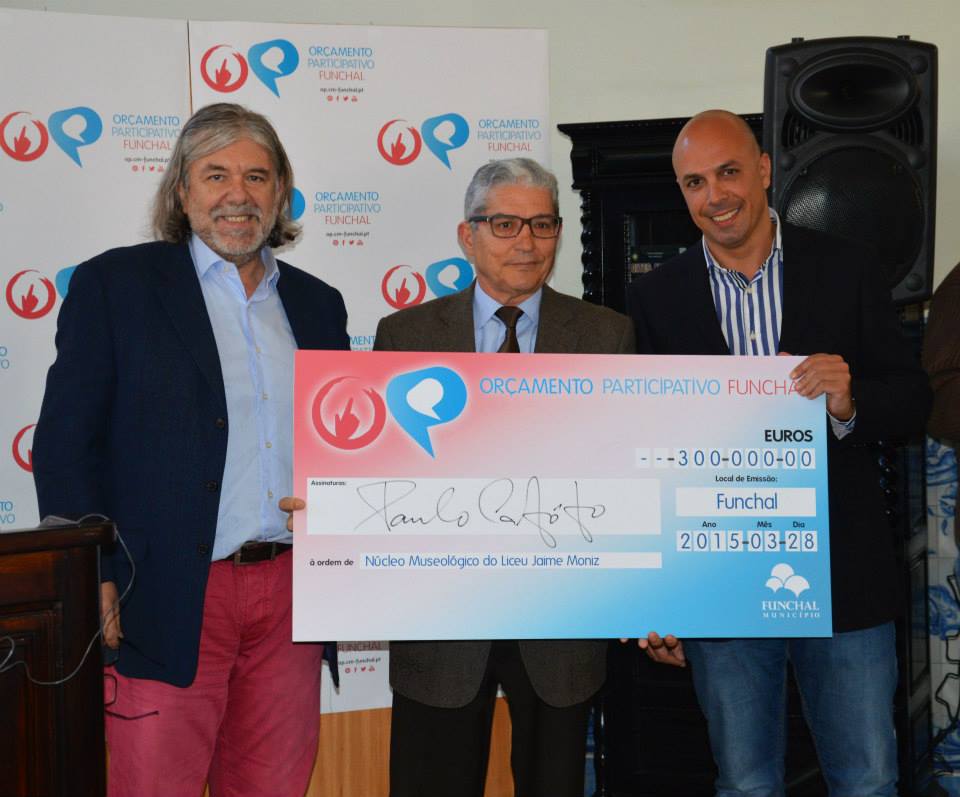 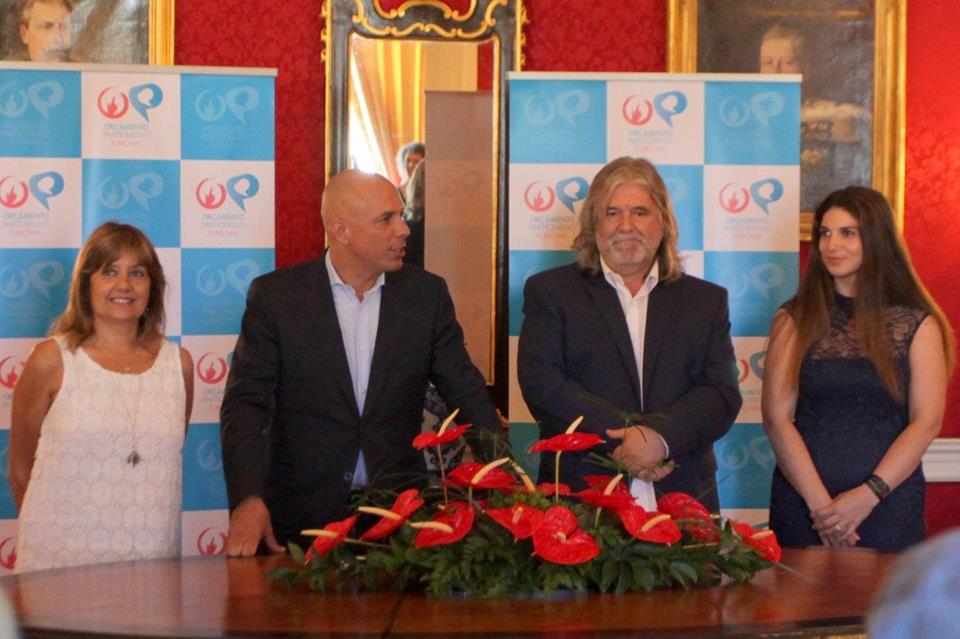 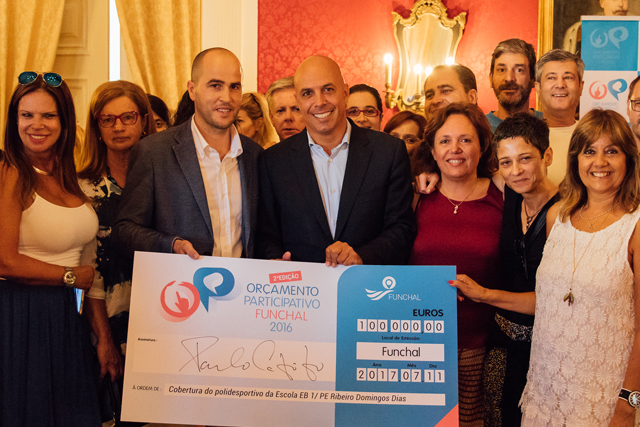 In Tribuna da Madeira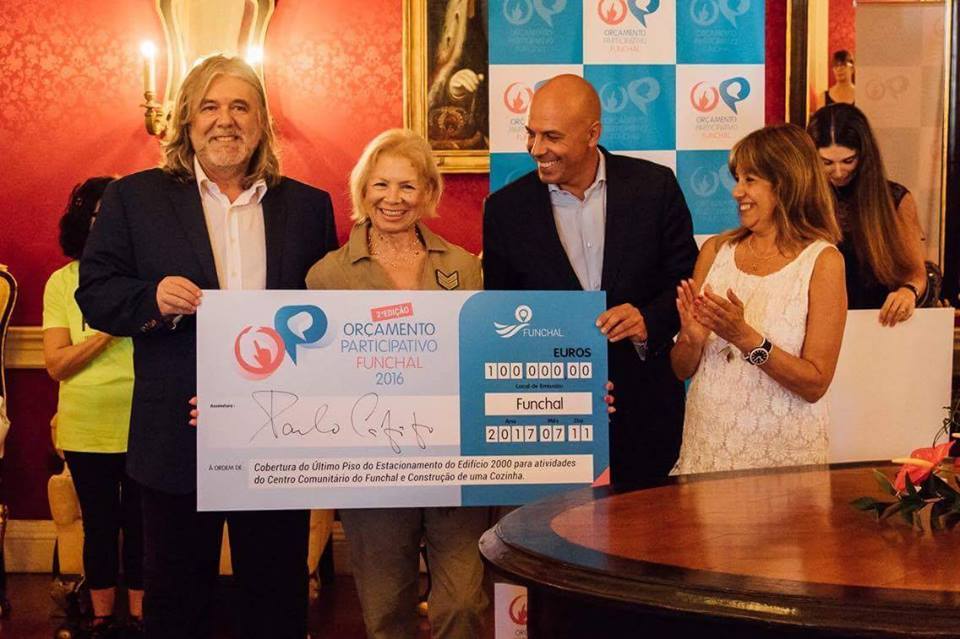 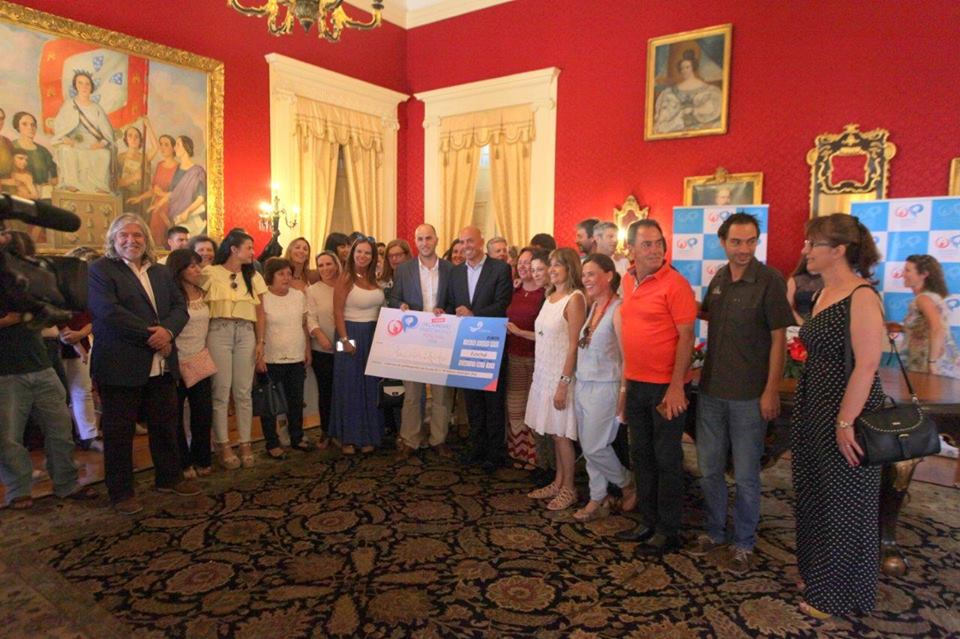 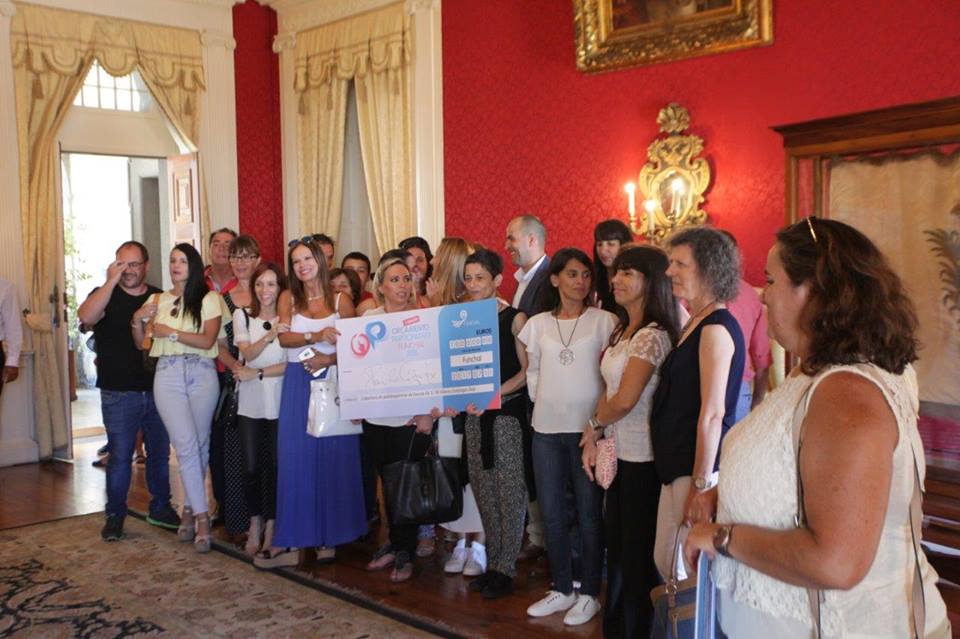 DELIVER PROJECTS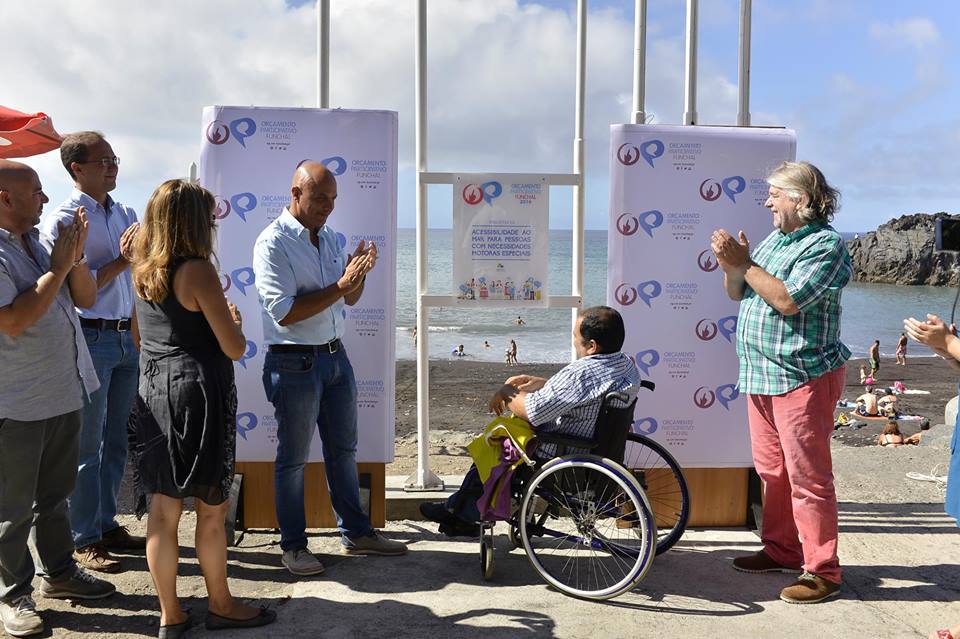 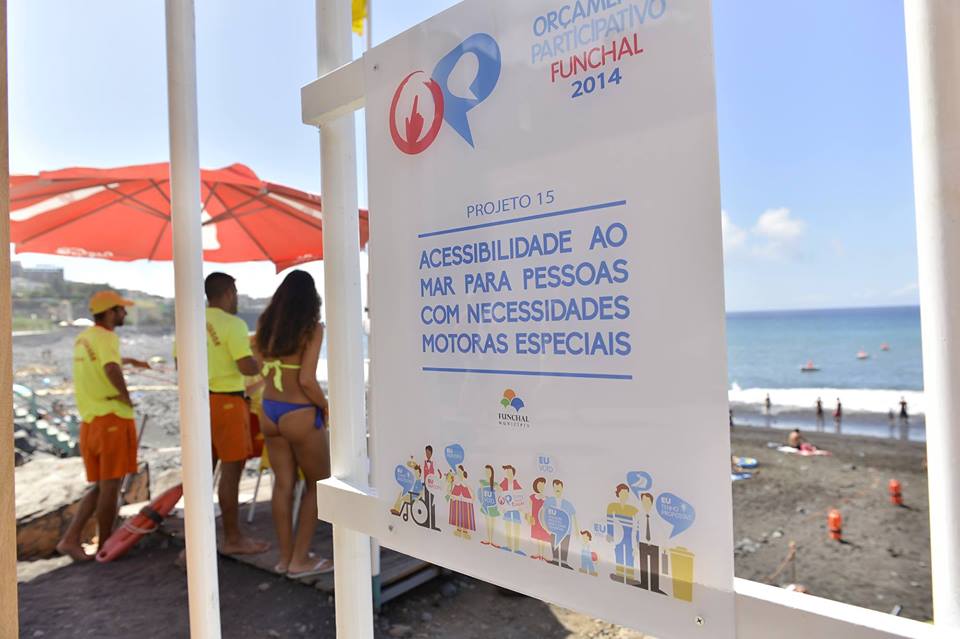 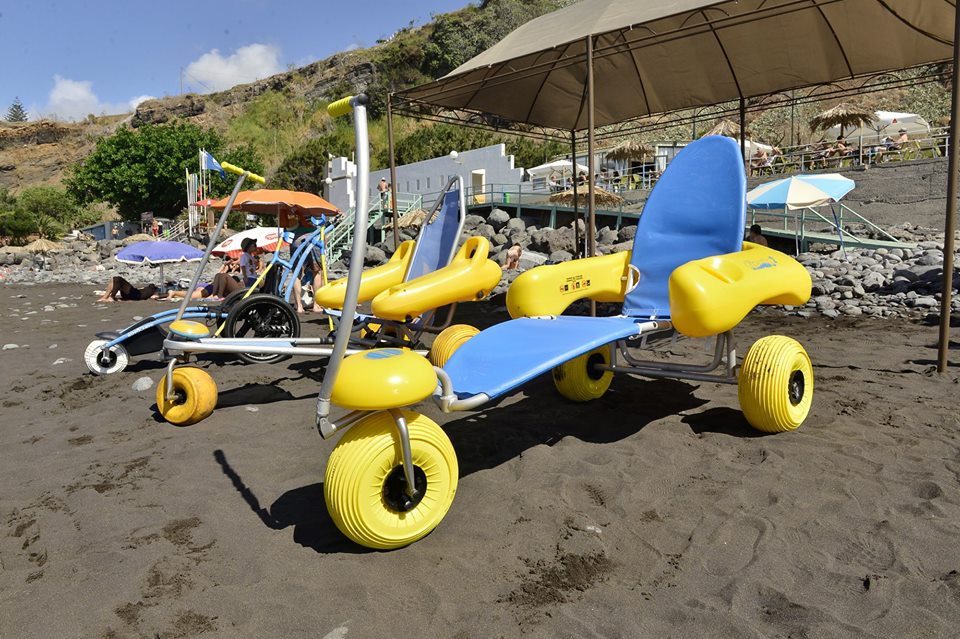 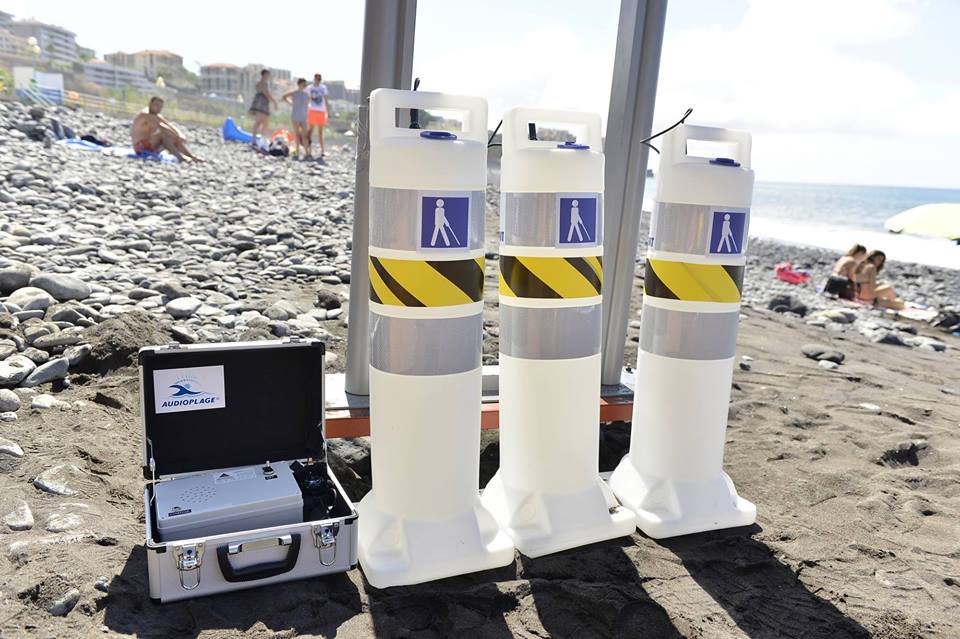 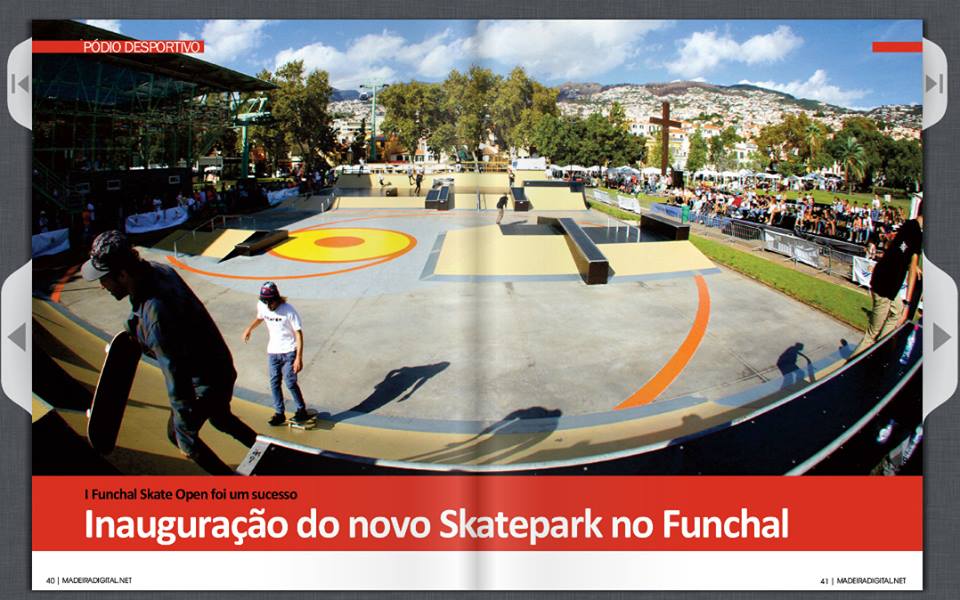 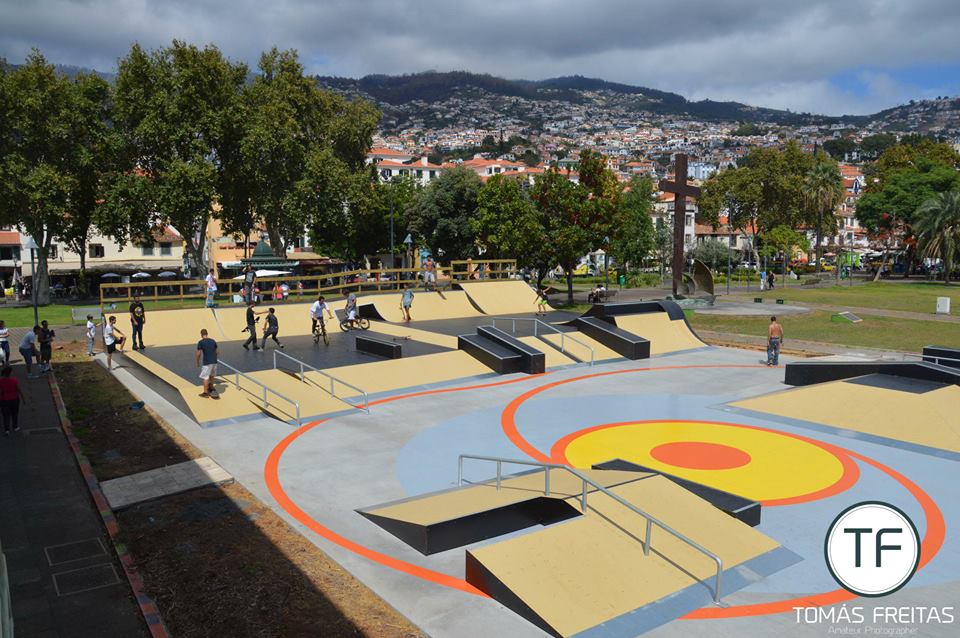 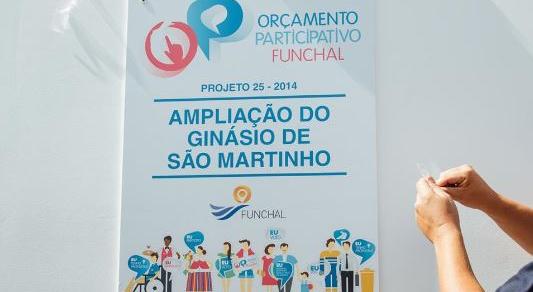 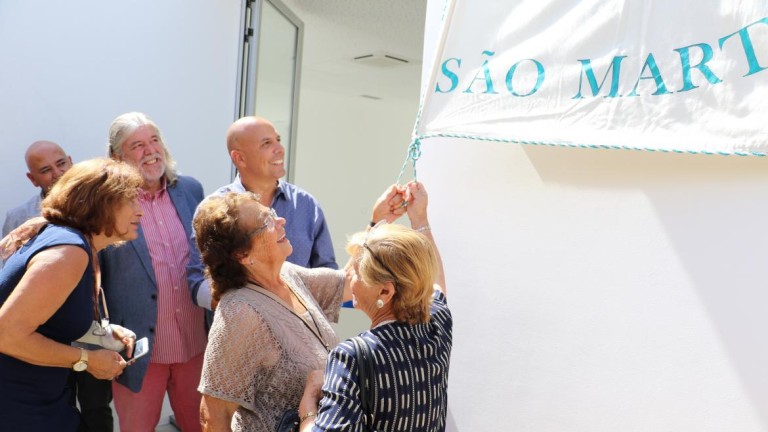 In Diário de Notícias da Madeira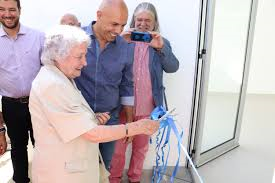 In Tribuna da Madeira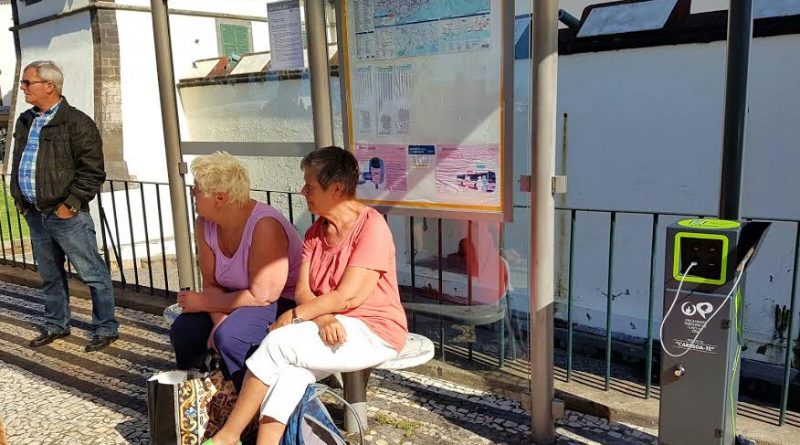 In Diário de Notícias da Madeira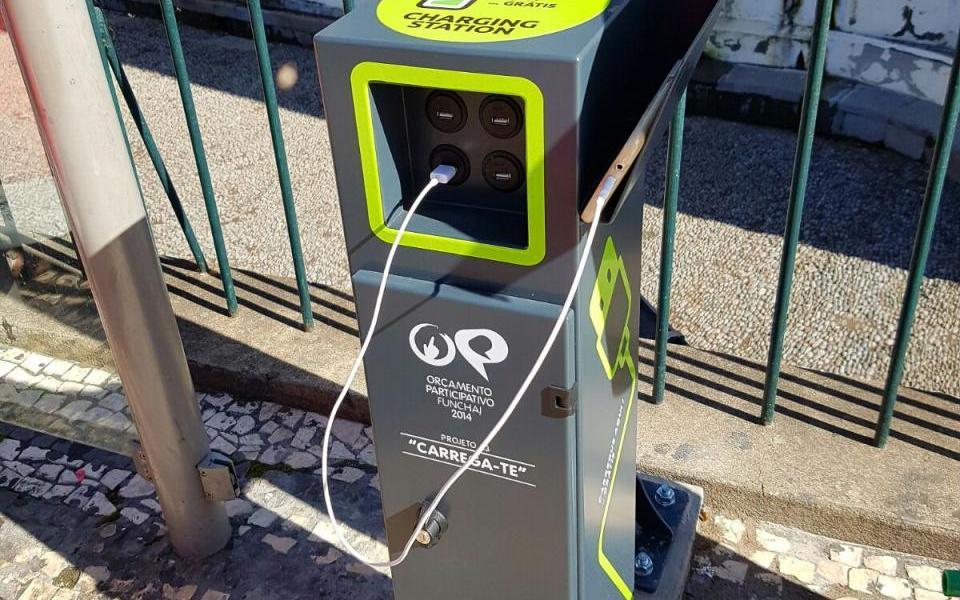 In Jornal EconómicoFUNCHAL – AN OPEN, INCLUSIVE, PARTICIPATORY AND DEMOCRATIC CITY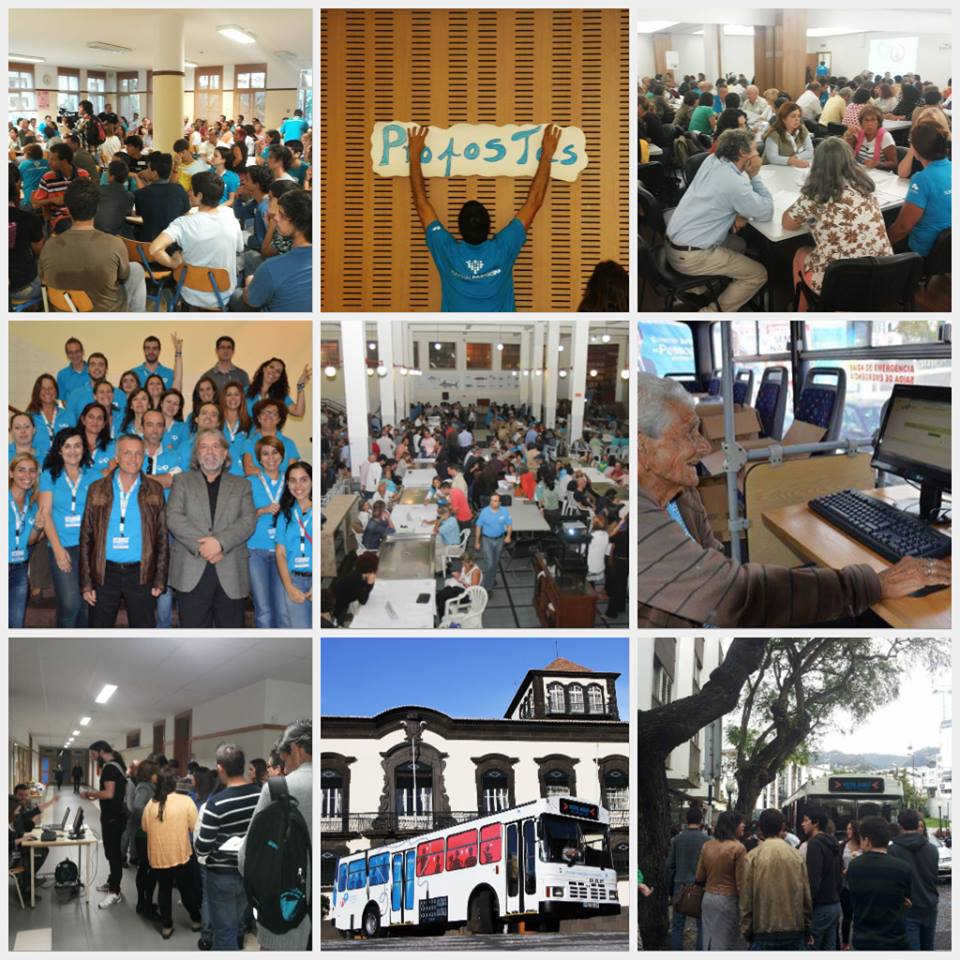 